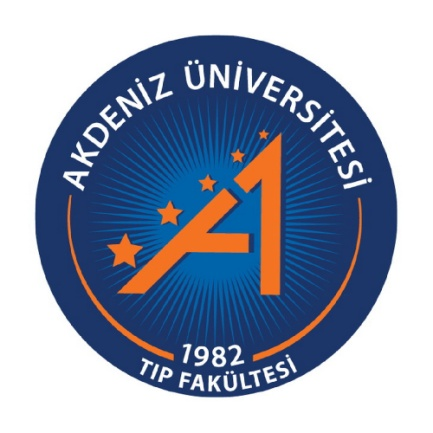 AKDENİZ ÜNİVERSİTESİTIP FAKÜLTESİ2023 YILIGELİŞİM RAPORUÜniversitenin adı 	: Akdeniz Üniversitesi Rektörün adı 		: Prof. Dr. Özlenen ÖZKANFakültenin adı 	: Tıp FakültesiDekanın adı 		: Prof. Dr. Erol GÜRPINARİletişim		: Prof. Dr. Neval BOZTUĞ	 	 Öz Değerlendirme Koordinatörü	 	 0532-799-5810	 	 0242-249-6902	  	nboztug@akdeniz.edu.trEğitim Yılı		: 2022-2023 2023-2024 GirişAkdeniz Üniversitesi Tıp Fakültesi, 1973 yılında Ankara Üniversitesi’ne bağlı Antalya Tıp Fakültesi olarak kurulmuştur. 1977 yılına kadar eğitim Ankara Üniversitesi Tıp Fakültesi bünyesinde olacak şekilde Ankara’da sürdürülmüştür. 1977-1978 Eğitim-Öğretim yılından itibaren temel tıp eğitimi Antalya’nın Topçular semtindeki geçici Tıp Fakültesi binasında verilmeye başlanmıştır. Klinik bilimler eğitimine ise 1981 yılında Antalya Kepez bölgesindeki Sağlık Bakanlığı’na ait olan eski Göğüs Hastalıkları Hastanesi’nde başlanmıştır. 1982 yılında Akdeniz Üniversitesi’nin kuruluşu ile adı Akdeniz Üniversitesi Tıp Fakültesi olarak değiştirilmiştir. 1988 yılından itibaren poliklinik hizmetleri Üniversitemizin merkez kampüsündeki binalarında verilmeye başlanmıştır.Tıp Fakültemizde Öz Değerlendirme Kurulu ilk kez 29/01/2010 tarihinde kurulmuş ve Ulusal Tıp Eğitimi Akreditasyonu çalışmaları başlamıştır. 05-08/12/2010 tarihlerinde gerçekleşen Kurum Ziyareti sonrası lisans eğitim programımız Tıp Eğitimi Programlarını Değerlendirme ve Akreditasyon Derneği (TEPDAD) tarafından 01/01/2017 tarihine kadar akredite edilmiştir. 2013 yılındaki Ara Değerlendirme de başarı ile tamamlanmıştır. Yeniden Akreditasyon için 21/10/2016 tarihinde başvuru belgeleri gönderilmiş; 27-30/03/2017 tarihleri arasında Tıp Eğitimi Programlarını Değerlendirme ve Akreditasyon Derneği (TEPDAD) ziyaret ekibinin ziyareti sonrasında lisans eğitimi programımız 01/01/2023 tarihine kadar yeniden akredite edilmiştir. 3-5 Mart 2021’de TEPDAD tarafından çevrimiçi ara değerlendirme ziyareti yapılmıştır.Üçüncü kez yeniden akreditasyon için 16 Şubat 2023 tarihinde başvuru belgelerimiz gönderilmiş; 26-30 Mart 2023 tarihleri asında Tıp Eğitimi Programlarını Değerlendirme ve Akreditasyon Derneği (TEPDAD) ziyaret ekibinin ziyareti sonrasında lisans eğitimi programımız 01/01/2029 tarihine kadar yeniden akredite edilmiştir.Değişikliklerin Özeti AMAÇ VE HEDEFLER:Akdeniz Üniversitesi Tıp Fakültesi; eğitim, araştırma ve hizmet ögelerini içerecek şekilde kurumsal amaçlarını geniş katılım ile tanımlamakta ve sosyal yükümlülüklerini de dikkate alarak gözden geçirmekte ve güncellemektedir. Mezuniyet öncesi tıp eğitimi programının amaç ve hedefleri de geniş paydaş katılımı ile Ulusal Çekirdek Eğitim Programı (UÇEP) yetkinlik ve yeterlikleri göz önüne alınarak düzenli olarak güncellemekte ve paylaşmakta ve gerçekleşme düzeyi izlenmektedir. Amaç ve hedefleri belirlemede güncel gelişmeler ve kaynaklar takip edilmektedir. Fakültemiz öğretim üyeleri tarafından yazılımı yapılan Akademik Sınav Otomasyon Sistemi’nin (ASOS®) geliştirilmesi ile her bir ders konusu ve sınav sorusu öğrenim hedeflerinden başlayarak mezun yetkinliklerine kadar detaylandırılmış, öğrenim ve öğretim süreçlerinde kullanılır hale getirilmiştir. Tıp Fakültesi web sitesindeki kalıcı sekmede amaç ve hedefler ile ilgili tüm çalışmalar ve sonuçları duyurularak, fakülte iç paydaşları, dış paydaşlar ve toplum ile paylaşılmaktadır. Bu güçlü yönler ile bu başlık altındaki tüm standartlar karşılanmaktadır.EĞİTİM PROGRAMI:2022-2023 yılında yapılanlar:Ters Yüz Eğitim:Kasım 2021 tarihinde 2022-2023 Eğitim döneminde Ters-Yüz Eğitim Yönteminin programda yer almasına karar verildi. Kasım 2021 den  itibaren yapılan ziyaretler ile Anabilim Dalları bu eğitim yöntemi hakkında bilgilendirildi. Ocak 2022 tarihinde konu Akademik Genel Kurulda tekrar sunuldu. Nisan 2022 tarihinde Dönem IV Dahiliye Stajı, Dönem V te ise KBB ve Acil Tıp Stajlarında pilot çalışmalar uygulandı. Pilot uygulamalar sonrası öğrencilere ve eğiticilere anket uygulandı ve memnuniyet oranları ve uygulama hakkındaki öneriler değerlendirildi. Öğrenci geri bildirim Anket: 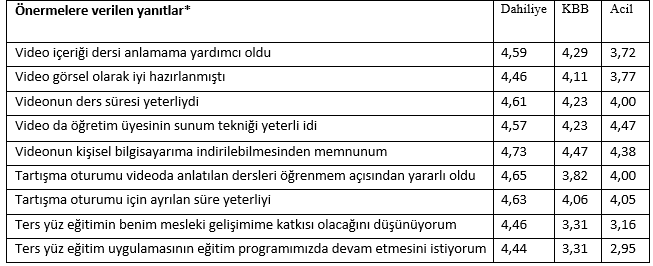 Nisan-Mayıs 2022 tarihlerinde 2022-2023 eğitim öğretim döneminde gönüllü olarak derslerini ters yüz eğitim ile yapmak isteyen öğretim üyeleri tüm anabilim dallarına resmi yazı ile soruldu. Ters yüz eğitimde yer alacak olan ders içeriklerinin özellikle toplumda sık görülen ve UÇEP 2020 öğrenim düzeyi çok olan hastalıklar (TT-A-K-İ) içerisinden seçilmesi istendi.Anabilim dallarına gönderilen resmi yazıya toplam 149 öğretim üyesi, 255 ders saatinin Ters Yüz eğitim ile yapılmasını gönüllü olarak teklif etti. Eğitim Öğretim Koordinasyon Kurulu (EÖKK) tarafından, ters yüz eğitimleri için ders programında 1 saat çevrimiçi ders ve 1 saat tartışma oturumu olacak şekilde ders saatleri ayrıldı. Toplam ders saati 3 saat olan konular için 2 adet ders anlatım videosu ve 1 saat tartışma oturumu olacak şekilde düzenleme yapıldı. Ders anlatım videoları (25-30 dk/ders) Teams alt yapısı kullanılarak öğrencilerle paylaşıldı. Konu ile ilgili okuma-çalışma materyalleri de (ders notları, web adresi, pdf, kitap vb gibi kaynaklar)  öğretim üyeleri tarafından Teams alt yapısı kullanılarak öğrencilerin ulaşımına sunuldu. Video sunumu sonrası (yaklaşık 2 gün) tartışma oturumunun yapıldığı yüz yüze dersler eğitim programına yerleştirildi. İlgili ders saati öğretim üyesi adı ile teorik ders saati olarak eğitim programında yer aldı. Tartışma oturumlarında doğrudan konu anlatımları yapılmadan, ders konusu ile ilgili gerçek bir hasta, hasta dosyası, simüle hasta, simülasyon maketi veya yapılandırılmış bir hasta olgusu, yapılandırılmış sorular gibi öğrencinin düzeyine uygun içerikler seçilerek yürütüldü. Bu oturumda öğrencilerin öğrendikleri bilgileri gerçek bir hasta veya problem üzerinde kullanabilme becerilerini geliştirmeleri amaçlandı. Tartışma oturumunun sonunda öğretim üyesi tarafından konunun kısa bir özeti yapılarak oturum tamamlanması sağlandı.Tıp Fakültemiz bünyesinde, profesyonel video çekim stüdyolarının yapımı Şubat-Mayıs 2022 tarihleri arasında tamamlandı. Derslerin video çekimleri 2022 Haziranda başlatıldı. Çekim önceliği 2022-2023 eğitim öğretim yılı başında ders anlatacak öğretim üyelerine verildi. 149 öğretim üyesinin çekimleri 2022 Aralık ayında tamamlandı. Profesyonel video çekimleri ve kurgulanması amacı ile Üniversitemiz İletişim Fakültesinden 2 öğretim elemanı Fakültemizde görevlendirildi. 2023-2024 eğitim programı hazırlık aşamasında ters yüz eğitim vermek isteyen öğretim üyelerinin çekimleri tamamlandı. Önceki videolarında güncelleme yapmayı talep eden öğretim üyeleri için yeni video çekimlerine olanak sağlandı.Semptom Temelli Eğitim Programı:Fakültemizde klinik yıllarda semptom temelli eğitimin (STEP) başlaması amacı ile 2022 yılı akademik genel kurulunda tüm öğretim üyelerimize bilgilendirme yapıldı. İlk uygulamanın Dönem IV eğitim programında yer alan Çocuk Sağlığı ve Hastalıkları stajı ile başlaması planlandı. 12 Nisan 2023 tarihinde Rektörlükte Tıp Fakültesinden sorumlu Rektör Yardımcısı, Dekan, eğitimden sorumlu Dekan Yardımcısı ve Çocuk Sağlığı ve Hastalıkları AD öğretim üyeleri ile yapılan ortak toplantı sonrası Dönem IV Çocuk Sağlığı ve Hastalıkları Stajı son döngüsünde pilot çalışma olarak ders içerikleri değişmeden, semptom temelli eğitim programı kapsamında derslerin semptomlara göre gruplandırılarak anlatılması ile ilgili hazırlık yapılması kararlaştırıldı. Bu amaçlar ilgili anabilim dalı öğretim üyelerinden oluşan küçük bir komisyon kuruldu. Komisyon tarafından yapılan semptom hastalık eşleşmeleri 18 Nisan 2023 tarihinde yönetime sunuldu. 20 Nisan 2023 tarihli Çocuk Sağlığı ve Hastalıkları akademik kurulunda konu karara bağlandı ve son döngüdeki öğrencilere pilot çalışma olarak semptom temelli eğitimin uygulanmasına karar verildi.  Pilot uygulama sonrası öğrencilerin ve eğiticilerin memnuniyeti ve sınav başarıları değerlendirildi ve 2023-2024 eğitim döneminde tüm Çocuk Sağlığı ve Hastalıkları stajlarında STEP uygulamasına geçilmesine anabilim dalı ile yapılan ortak toplantıda karar verildi. Hemşirelik uygulamaları:2022-2023 eğitim ve öğretim yılında Hemşirelik Uygulamalarında, Dönem 1 öğrencilerinin klinik ziyaretleri yapmaları sağlandı. Öğrenciler küçük gruplar halinde çeşitli kliniklere dağılarak hemşirelerin yaptıkları uygulamaları izledi ve bu sayede erken dönemde klinik eğitim ortamı ile tanışma fırsatı sağlandı.2023-2024 yılında yapılanlar:Ders Programı Revizyonu:ASOS® içerisine UÇEP-2020’de güncellenen Çekirdek Hastalıklar/ Klinik Problemler listesi, bunların öğrenme düzeyleri ve Davranışsal, Sosyal ve Beşeri Bilimler Durumlar Listesi eklendi. Öğretim üyelerinin anlattıkları her bir ders saati, ders içeriğine uygun Çekirdek Hastalıklar/Klinik Problemler,  Davranışsal, Sosyal ve Beşeri Bilimler Durumlar Listesi ve Temel Hekimlik uygulamalarından uygun olan birisi ile eşleştirildi. Bu sayede eğitim programında yer alan tüm derslerin UÇEP-2020 içeriğindeki liste uyumunun karşılaştırılması, ölçülmesi ve değerlendirilmesi fırsatı elde edildi. ASOS® üzerinden eğitim programımızda yer alan tüm derslerin UÇEP-2020 ile olan uyumu excel dosyası olarak alındı. Yapılan analizde UÇEP-2020’de yer alan 342 Hastalık/Klinik Durumun tamamının fakülte ders programımızda yer aldığı görüldü. Her bir hastalığa ait başarı skorlarının öğrenci, ders, dönem ve altı yıllık programın tümü düzeyinde elde edilmesi sağlandı. Yapılan analizde özellikle klinik bilimlere ait derslerin UÇEP-2020’de yer alan öğrenme düzeylerine göre eğitim programımızda ne kadar yer aldığı da ayrıntılı analizler yapılarak incelendi. Bu değerlendirme sonucunda:ÖnT kodu içeren (ÖnT, ÖnT-İ, ÖnT-K, ÖnT-K-İ) Hastalık / Klinik Durumların eğitim programımızın %45.4’ünü, A ve T kodu içeren (ÖnT-A, ÖnT-A-K, A, A-K, A-K-İ, T, T-A, T-A-K, T-K, T-A-K-İ) hastalık / klinik durumların %37.4’ünü ve TT kodu içeren (TT, TT-A, TT-K, TT-A-K, TT-K-İ, TT-A-K-İ) durumların %17.2’sini oluşturduğu görüldü. Bu değerlendirme ışığında eğitim programımızda ÖnT içeren alanların fazla, TT içeren alanların ise daha az oranda yer aldığı anlaşıldı. Eğitim programımızda bu alanların iyileştirilmesi ve 2023-2024 eğitim-öğretim yılı eğitim programına yansıtılması için çalışmalara Haziran 2023 te başlandı ve ders programlarının tamamının gözden geçirilmesine karar verildi. Dönem I:26 Haziran-14 Temmuz 2023 tarihleri arasında Dönem I Ders Kurullarında görevli tüm öğretim üyeleri ile tek tek EÖKK ve dekanlık üst yönetimi ile birlikte yüz yüze toplantılar yapılarak derslerin içerikleri görüşüldü. Ders içeriği, anlatım düzeyi, UÇEP ile uyumu, diğer anabilim dallarının dersleri ile çakışan içerikler tartışıldı. Dönem I için ders programında revizyon kararları alındı. Bazı ders konularının teorik ders saatleri değişti. (ders saatinde azaltma veya arttırma şeklinde). Uygulama derslerinin içerikleri gözden geçirilerek güncellemeler yapıldı (İçerik değiştirme, dersin programdan kaldırılması). 28 Ağustos 2023 tarihinde yapılan EÖKK toplantısında ders programı değişikliğinin son şekli belirlenmiş oldu. Dikey entegrasyonu sağlamak amacı ile UÇEP-2020 de yer alan ve Dönem I ders kurulu konuları ile ilgili olan hastalıkların (ÖnT düzeyi olanlar hariç), temel bilimler derslerinin bitiminde klinik öğretim üyeleri tarafından kısaca anlatılması sağlanacak şekilde eğitim programı oluşturuldu. Bu kapsamda Dönem I eğitim programına UÇEP-2020 de yer alan hastalıkları içeren toplam 10 adet Kliniğe Giriş Oturumu (KGO) eklendi. İlgili dersi anlatacak olan klinik öğretim üyelerine de, ders içeriklerinin ÖnT düzeyini geçmeyecek şekilde (tedavi, korunma, izlem gibi ayrıntılara girilmeden) oluşturulması konusunda bilgilendirme yapıldı. Dönem II:26 Haziran-14 Temmuz 2023 tarihleri arasında Dönem II Ders Kurullarında görevli tüm öğretim üyeleri ile tek tek EÖKK ve dekanlık üst yönetimi ile birlikte yüz yüze toplantılar yapılarak derslerin içerikleri görüşüldü. Ders içeriği, anlatım düzeyi, UÇEP ile uyumu, diğer anabilim dallarının dersleri ile çakışan içerikler tartışıldı. Dönem II için ders programında revizyon kararları alındı. Bazı ders konularının teorik ders saatleri değişti. (ders saatinde azaltma veya arttırma şeklinde). Uygulama derslerinin içerikleri gözden geçirilerek güncellemeler yapıldı (İçerik değiştirme, dersin programdan kaldırılması). 28 Ağustos 2023 tarihinde yapılan EÖKK toplantısında ders programı değişikliğinin son şekli belirlenmiş oldu. Dikey entegrasyonu sağlamak amacı ile UÇEP-2020 de yer alan ve Dönem II ders kurulu konuları ile ilgili olan hastalıkların (ÖnT düzeyi olanlar hariç), temel bilimler derslerinin bitiminde klinik öğretim üyeleri tarafından kısaca anlatılması sağlanacak şekilde eğitim programı oluşturuldu. Bu kapsamda Dönem II eğitim programına UÇEP-2020 de yer alan hastalıkları içeren toplam 27 adet Kliniğe Giriş Oturumu (KGO) eklendi. İlgili dersi anlatacak olan klinik öğretim üyelerine de, ders içeriklerinin ÖnT düzeyini geçmeyecek şekilde (tedavi, korunma, izlem gibi ayrıntılara girilmeden) oluşturulması konusunda bilgilendirme yapıldı. Dönem III:Temmuz 2023 te Dönem III koordinatörlüğü ile toplantılar yapıldı. UÇEP’te yer alan çekirdek hastalıkların tümü (342 hastalık) ilgili ders kurullarına yerleştirilecek şekilde düzenleme yapıldı. Ders kurullarında anlatılan dersler gözden geçirildi. Dönem başında fizik muayeneler, reçete bilgisi, genel dersler, genel tanı yöntemleri, tanı ve testler, genel ilkeler gibi derslerin anlatılmasına karar verildi. Mikrobiyoloji, Biyokimya, Patoloji, Farmakoloji gibi dersler bölünerek ilgili kurullara yerleştirildi. Eğitim programında UÇEP-2020 de yer alan ilgili hastalıkların anlatılmasının ardından konu ile ilgili Patoloji, Biyokimya, Mikrobiyoloji ve Farmakoloji derslerin yer alması ile dikey entegrasyonun arttırılması sağlandı. Ayrıca 2023-2024 eğitim öğretim programında mesleksel beceri uygulamaları yeniden düzenlenerek entegrasyon sağlandı.Çocuk Sağlığı ve Hastalıkları AD:15 Haziran 2023 Çocuk Sağlığı ve Hastalıkları AD ile 2023-2024 dönemi ders programı ile ilgili toplantı yapıldı. SEMPTOM TEMELLİ EĞİTİM (STEP) ders programının temel özellikleri konuşuldu ve bu konuda çalışmak üzere Çocuk Sağlığı ve Hastalıkları AD içerisinde bir çalışma grubu oluşturuldu. 6 Temmuzda yapılan Çocuk Sağlığı ve Hastalıkları AD Akademik Kurul ile ders ve semptom eşleşmeleri değerlendirildi. 14 Temmuz ve 18 Temmuz da Çocuk Sağlığı ve Hastalıkları AD ve Tıp Eğitimi AD ile toplantılar yapıldı. 26 Temmuzda tekrar Çocuk Sağlığı ve Hastalıkları AD Akademik Kurulda taslak program üzerine konuşuldu. Çocuk Sağlığı ve Hastalıkları AD öğretim üyelerinden ders çıkarma ve ekleme açısından önerileri alındı. 07 Ağustos 2023 tarihinde Tıp Eğitimi AD tarafından Çocuk Sağlığı ve Hastalıkları AD öğretim üyeleri akademik kurulda SEMPTOM TEMELLİ EĞİTİM (STEP) için bilgilendirildi. 9 Ağustosta Rektörlük ve Dekanlık tarafından,  Çocuk Sağlığı ve Hastalıkları AD Öğretim Üyeleri ile toplantı yapılarak bilgilendirme yapıldı. 13 Ağustosta taslak program oluşturuldu ve 16 Ağustosta dekanlığa iletildi.   Toplamda 140 teorik saat ders içeren programdan 14 ders çıkarıldı, 8 ders eklendi. 14 semptom grubu için 21 ders saati semptom tanıtım dersi olarak düzenlendi. 7 panel için 14 ders saati eklendi. 169 saat teorik 112 saat uygulamadan oluşan ders programı hazırlandı. Tüm ders isimleri çekirdek hastalık ile eşleştirildi ve öğrenme düzeyleri programda belirtildi. 21 Ağustos 2023 tarihinde dekanlık tarafından ve dönem IV’de dersi olan tüm anabilim dalları ortak toplantı ile bilgilendirildi. Bu toplantıda Çocuk Sağlığı ve Hastalıkları AD öğretim üyelerinden semptom tanıtım dersi ilişkili algoritmalar talep edildi.08 Eylül 2023 tarihinde UÇEP 2020 uyumlu 14 semptom grubu ve ilişkili çekirdek hastalıklardan oluşan 169 teorik ders, 112 uygulama, 7 ters yüz eğitim ve 7 panelden oluşan programa son hali verilerek panel içerikleri ve katılımcı öğretim üyeleri düzenlendi. Dönem IV-V:Ağustos 2023 te Dönem IV ve V ders programında yer alan tüm stajlarda görev alan Anabilim Dalları ile görüşmeler yapıldı. Derslerin içeriği, anlatım düzeyi, UÇEP ile uyumu tartışıldı. Bu görüşmeler sonrasında ders programı içerisinde revizyon kararları alındı. Anabilim Dallarından gelen öneriler doğrultusunda staj programlarının içeriklerinde ve sürelerinde değişiklikler yapıldı.28.08.2023 tarihinde toplanan EÖKK’da:Dermatoloji Staj süresinin 3 haftadan 2 haftaya indirilmesine (ilgili staj süresinde çok fazla serbest çalışma zamanının yer alması nedeni ile ders çıkartılması yapılmadan serbest çalışma zamanının kısaltılarak programın 1 hafta azaltılmasına), Ruh Sağlığı ve Hastalıkları Staj süresinin 3 haftadan 2 haftaya indirilmesine (ilgili staj süresinde çok fazla serbest çalışma zamanının yer alması nedeni ile ders çıkartılması yapılmadan serbest çalışma zamanının kısaltılarak programın 1 hafta azaltılmasına)Eksilen 1 er haftalık sürelerin ( 1 hafta Dermatoloji, 1 hafta Ruh Sağlığı ve Hastalıkları) seçmeli staj süresi olarak programa eklenmesine,Rasyonel Farmakoterapi stajının Anabilim Dalının talebi doğrultusunda Seçmeli staj haline getirilmesine,Önceden 1 hafta olan seçmeli staj programının yeniden yapılandırılarak toplam 4 hafta olacak şekilde programa eklenmesine (Temel Tıp Bilimleri-Dahili Tıp Bilimleri-Cerrahi Tıp Bilimleri-Fakülte dışı disiplinler) karar verildi.29.08.2023 tarihinde toplanan EÖKK’da:Göz Hastalıkları StajıAcil Tıp StajıNöroloji-Nöroşirürji StajıOrtopedi StajıSolunum StajıRadyoloji StajıDolaşım Stajıders programlarında anabilim dallarının önerileri doğrultusunda ders değişikliklerine karar verildi.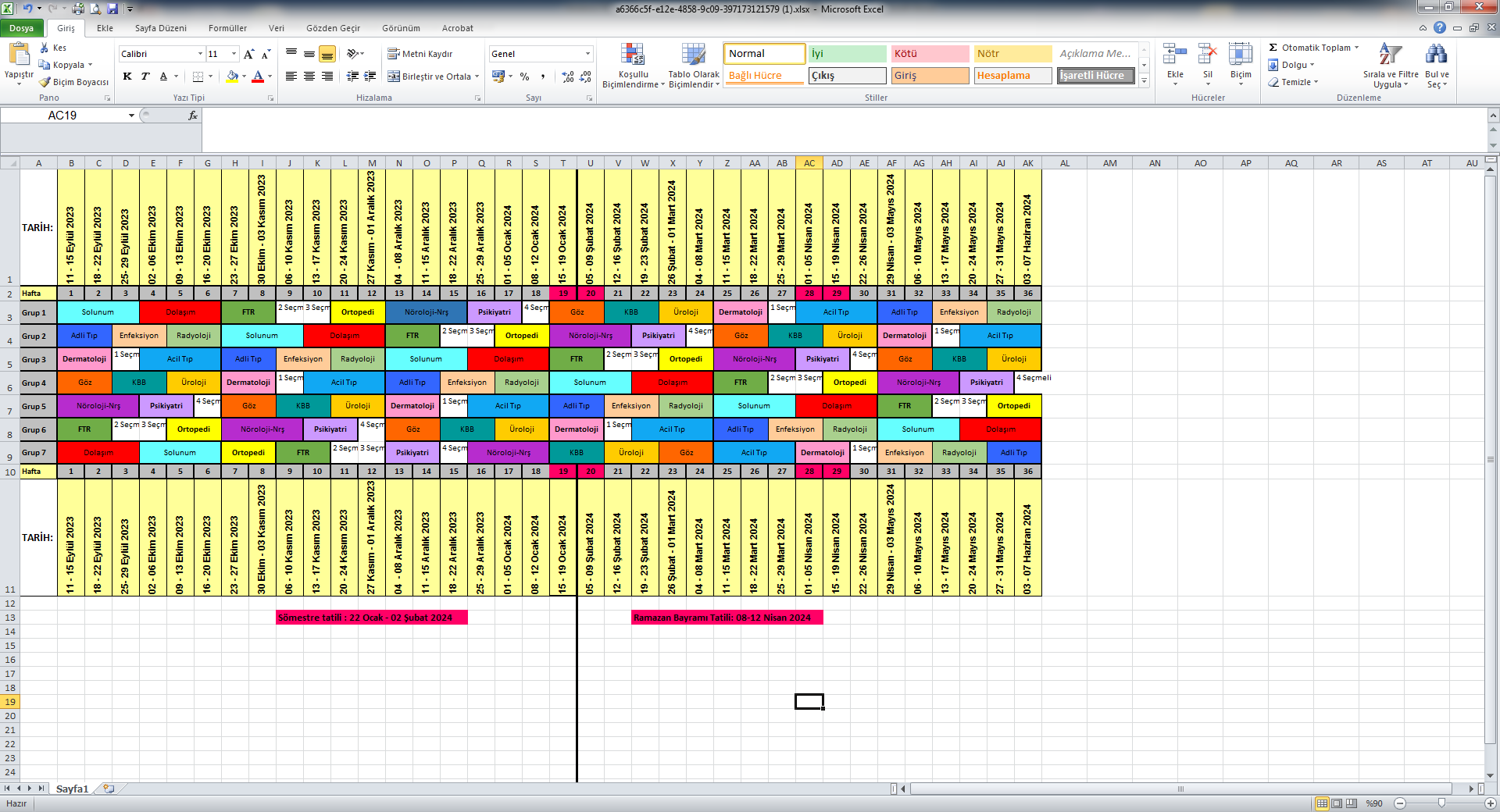 Seçmeli stajlar her grup için toplam 4 tane olacak şekilde staj döngülerine yerleştirildi. Her seçmeli döngüsünde farklı staj programları öğrencilerin tercihine sunuldu. Oluşturulan yeni programlarda tıp fakültesi dışında başka fakültelerin öğretim üyeleri de görev aldı. Böylece öğrencilere diğer fakültelerden sağlık alanı ile ilişkili farklı alanlarda eğitim alma olanağı verildi. Öğrencilerin toplam 4 haftalık seçmeli programlarını sunulan programlar içinden mümkün oldukça temel bilimler (1), dâhili bilimler (1), cerrahi bilimler (1) ve tıp fakültesi dışı diğer fakültelerden açılan programlar (1) arasından birer hafta olarak seçmesi sağlandı.  Dönem VI:UÇEP 2020 de yer alan Toplumda Sık Görülen Hastalıklar tablosu çıkarıldı ve bu tabloda yer alan hastalıklar içerisinde TT-A-K-İ kodlu olanlar belirlendi (32 hastalık). Eğitim programında her 2 haftada bir 2 saat olacak şekilde “Toplumda Sık Görülen Hastalıklar" seminerleri planlandı. Sunumları yapacak olan İlgili Anabilim Dalı Öğretim Üyesi tarafından TT-A-K-İ Kodlarına uygun olacak ve ilgili hastalığının birinci basamak şartlarında nasıl yönetileceği vurgulanacak şekilde sunumlar hazırlandı. Tüm intern öğrencilerin eğitim günü 2 saat izinli olacakları eğitim aldıkları bölümlere yazılar ile duyuruldu.  Her ay 2 tane olacak şekilde tüm intern doktorların katılımı sağlanarak eğitim seminerleri yapıldı. Davranış Sosyal Beşeri Bilimler Bloğu (DSBB):28 Ağustos 2023 tarihinde toplanan EÖKK’da alınan karar sonrasında Dönem I, II ve III eğitim programında dikey koridor oluşturularak UÇEP-2020 içerisinde DSBB başlığı altında yer alan 35 başlığın tümü yer alacak şekilde bir program hazırlandı. Bu programın oluşturulmasında konu ile ilgili olan 8 anabilim dalı görevlendirildi (Halk Sağlığı, Aile Hekimliği, Tıp Eğitimi, Tıp Tarihi ve Etik, Tıp Bilişimi, Psikiyatri, Çocuk Psikiyatrisi). Her anabilim dalını temsilen bir öğretim üyesi olacak şekilde çalışma grubu oluşturuldu. Hazırlanan program ile UÇEP-2020 de yer alan tüm DSBB başlıkları ilk 3 yılda bir kez anlatılacak şekilde eğitim programı yeniden oluşturuldu. ÖĞRENCİLERİN DEĞERLENDİRİLMESİ:Tıp Fakültesi ölçme değerlendirme yöntem ve ölçütleri, Akdeniz Üniversitesi Tıp Fakültesi Eğitim-Öğretim ve Sınav Yönergesi ile belirlenmiş ve ilan edilmiştir. Tüm öğretim üyeleri anlattıkları derslerle ilgili belirlenen sayıda sorularını ASOS®’a girmektedir. Sınavların yapı geçerliği sağlamaya yönelik olarak soruların teknik ve içerik açısından kontrol eden, her anabilim dalında en az bir öğretim üyesi olmak üzere (akran kontrolünü yapan) başka bir öğretim üyesi bulunmaktadır. Bu sayede hazırlanan sorular sınavda çıkmadan önce bir akran değerlendirmesinden geçirilerek maddi hataların engellenmesi ve sınavın geçerlik-güvenirliğin arttırılması sağlanmaktadır. Yine uygulanan sınavların yapı geçerliğini sağlamaya yönelik olarak, her dönemin ve her stajın sınav koordinatörü soru bankasından yapay zeka mantığı ile sistem tarafından seçilen soruların sınav öncesi son kontrolünü yapmaktadır. Sınav soru kitapçıkları sınav öncesi istenilen farklı sayıda otomatik olarak sistem tarafından oluşturulabilmektedir. Sınavların kapsam geçerliği sağlamaya yönelik olarak, her soru mutlaka bir konu ile sistemde ilişkilendirilerek oluşturulabilmektedir. Sınav soruları oluşturulurken (sistemden çekilirken) ders saatine göre orantılı olacak şekilde ASOS®, yapay zeka mantığı ile soruları sistemden otomatik olarak çekmekte ve sınav kitapçığını oluşturmaktadır. Sorular seçilirken daha önceki sınavlarda çıkmış eski soruların, sistem tarafından sınava seçilmesi engellenmektedir. Sınavda kullanılan sorular, Dönem I-III için en az 3 yıl, Dönem IV için en az 1.5 yıl (dört döngü), Dönem V için en az 1 yıl (7 döngü) tekrar edilmeyecek şekilde organize edilmiştir. Süre bitiminde ilgili sorular öğretim üyesinin onayı ile tekrar kullanıma açılmaktadır. ASOS® konu başlıklarına göre girilen soruların, öğrenim hedefleriyle, öğrenim hedeflerinin ders kurulu / staj çıktıları ile ve UÇEP-2020 listesinde yer alan “Çekirdek hastalıklar/Klinik durumlar”, “Temel Hekimlik Uygulamaları” ve “Davranışsal ve Sosyal Beşeri Bilimler (DSBB)” alanlarından en az birisi ile eşleştirilmeleri 2021-2022 eğitim-öğretim yılından itibaren zorunlu hale getirilmiştir. Bu da hem çoktan seçmeli soru sınavlarının kapsam geçerliğinin görünür hale getirilmesine, hem de bu sınavların ve sınav içeriklerinin UÇEP-2020 ile ilişkisini ortaya koymaya yardımcı olmaktadır. Bu bağlamda 17 Mart 2021 tarihinde tıp fakültesi yeterlikleri ve fakülte eğitim programı ile UÇEP-2020 yetkinlik ve yeterliklerinin karşılaştırılması çalışmaları başlamıştır. 22 Kasım 2021 tarihinde de güncellenmiş yeterlikler ve öğrenim hedeflerinin eşleştirilmesi çalıştayı yapılmış tüm dönemlerin öğrenim çıktıları ile yeterlikler ve yetkinlikler ASOS® alt yapısı kullanılarak eşleştirilmiştir. Böylelikle anlatılan ders konusunun öğrenim hedeflerinin, stajın/kurulun hangi öğrenim hedefi ile ilişkili olduğu ve bu hedeflerin de eğitim yılının hangi yeterliği ile ilişkili olduğu görünür hale getirilmiştir. Derslerin UÇEP-2020 listesinde yer alan Çekirdek Hastalıklar/Klinik Problemler veya Davranışsal, Sosyal ve Beşeri Bilimler Listesinde yer alan en az bir durum ile eşleştirilmesi ASOS® içinde yapılmıştır. 2022 yılında sınav soruları belirlenirken soruların öğrenme düzeylerine (A, ÖnT, T, TT, İ, K) uygun bir şekilde ilişkilendirilerek sorulması ile yapı geçerliğinin değerlendirilmesi sağlanmıştır.2020-2021 eğitim öğretim yılından itibaren tüm teorik sınavlar ASOS® üzerinden çevrimiçi olarak gerçekleştirilmeye başlanmıştır. Yapılan tüm teorik sınavların ve sınavlarda sorulan soruların analizleri ASOS® üzerinden yapılmaya başlanmıştır. ASOS®’ta yer alan tüm sorular (geçmiş sınavlarda çıkan sorular dahil), sınav analiz sonuçları (kabul edilebilirlik indeksi, zorluk indeksi, ayırıcılık indeksi, sınavın KR-20, KR-21, Chronbach’s Alpha değerleri gibi) sistemde arşivlenerek saklanmaktadır. Sınav sonuçları, Ölçme Değerlendirme Kurulu Başkanı tarafından değerlendirilerek raporlanmaktadır. Ayırıcılık indeksi 0.29, Zorluk indeksi 0.19 altında olan ve hiç doğru cevap verilemeyen sorular yeniden değerlendirilmek üzere ilgili anabilim dalına resmi yazı ile gönderilmekte, akademik kurulda değerlendirilmesi istenmektedir. Maddi hata tespit edilen sorular, ilgili anabilim dalı akademik kurul kararı veya Ölçme Değerlendirme Kurulu kararı ile iptal edilebilmekte ve sınav yeniden notlandırılabilmektedir.Sınav sonuçları Öğrenci İşleri Bilgi Sistemi (OBS) üzerinden ilan edildikten sonra, tüm öğrencilerin her bir ders konusundaki soruya, soruyu soran öğretim üyesinin ismini de görebilecekleri şekilde, verdikleri doğru veya yanlış yanıtları ve sorunun doğru yanıtına ilişkin öğretim üyesi tarafından hazırlanan açıklamayı görebilmektedir. Bunun için ASOS®’ta bir ara yüz oluşturulmuş ve öğrencilerin kullanımına sunulmuştur.Ölçme ve Değerlendirme Kurulumuz aracılığı ile program değerlendirme çalışmalarına katkı sağlayacak biçimde her dönemin ve kurulun sınav başarısı hesaplanmaktadır. Belirli oranın altında kalan sınavlar incelenmekte, nedenleri araştırılmakta ve Program Değerlendirme Kuruluna iletilerek gerekli önlemlerin alınması için süreç işletilmektedir. Elektronik soru bankasında öğrencilerin bireysel gelişimlerini izlemeye ve öğrenciyi bu konuda bilgilendirmeye yönelik bir modül  oluşturularak 2023 yılında kullanıma açılmıştır. Yıllara Göre Kullanılan Ölçme ve Değerlendirme YöntemleriÖĞRENCİLER:Seçimi, alımı ve sayıları:Fakültemizin eğitim programının özellikleri, imkânlar ve kaynakları (mali kaynaklar, derslik, laboratuvar, küçük grup çalışma odalarının sayısı ve kapasitesi, kütüphane olanakları, toplum içinde sağlanan eğitim olanakları, hastane yatak kapasitesi, hizmet verilen hasta sayısı ve özellikleri, uygulanan eğitim programının gerekleri, mevcut eğitici kadronun sayı ve nitelikleri yanında öğrencilerimize sunabildiğimiz sosyal hizmetler ve bunlara yönelik altyapı) göz önüne alınarak her yıl Fakültemizin alabileceği öğrenci sayısı Fakülte Kurulu tarafından belirlenmekte ve Üniversite Senatosu aracılığıyla Yükseköğretim Kurulu’na (YÖK) bildirilmektedir.Son yıllarda Fakülte Kurulu Kararı ile 150 kontenjan talebi yapılmasına rağmen talep dışında öğrenci sayısında artış yaşanmıştır. Son 14 Akademik Yıldaki Öğrenci Sayıları:Öğrencilerle Sürekli ve Düzenli İletişim2022-2023 eğitim öğretim ders programında tüm dönemlere “Dekanla Buluşma” başlıklı bir ders saati eklenmiştir. İlki, eğitim ile ilgili mevcut durum, eğitim programında yeni başlanan yenilikler ve öğrencilerin geri bildirimlerini almak amacı ile eğitim döneminin başında, ikincisi ise yapılan uygulamalar ve eğitim programı hakkında geri bildirim almak amacı ile eğitim döneminin sonuna eklenmiştir. Ayrıca öğrenci temsilcileri ile her 2 ayda bir Dekanlık düzeyinde toplantılar gerçekleştirilmektedir. Dekanla Buluşma toplantılarında öğrencilerden alınan geribildirimler doğrultusunda Tıp Fakültesi Eğitim Öğretim ve Sınav Yönergesinde güncellemeler yapılmıştır. “Sınavlar ve Sınav Dönemleri “ konu başlığının 9. Maddesine “Sınav Sistemi üzerinden yapılan tüm çoktan seçmeli sınavların “sınav notları” sınav bitiminden itibaren iki saat içerisinde açıklanır.” ibaresi eklenmiştir.“Ders Kurulu Sınavları” konu başlığında yer alan 19 uncu Maddesinin 10 uncu Fıkrasının (d) bendi “Öğrencinin başarılı olması için, yıl sonu sınavı notu 100 puan üzerinden en az 50 olmalıdır.” hükmünün, 06.02.2023 tarihinde Kahramanmaraş merkezli meydana gelen doğal afet (deprem) nedeniyle 2022-2023 Eğitim-Öğretim Yılı ile sınırlı olmak kaydıyla, uzaktan öğretim yoluyla eğitimi sürdürülen Dönem I, II ve III öğrencilerinin başarılı olması için yıl sonu sınavı notu 100 puan üzerinden en az 35 olarak uygulanması ile ilgili geçici madde eklenmiştir.“ Staj Sınavları “ konu başlığının 20. Maddesinde “uygulama sınavından başarısız olan öğrenci talep etmesi durumunda kendi bilgisini test etmek amacı ile kuramsal sınava girebilir. Ancak, aldığı not staj geçme notuna etki etmez.” ibaresi eklendi.“ Staj Sınavları “ konu başlığının 20. Maddesinin c bendinde “Yıl içinde bir üst sınıfa geçmek durumunda olan öğrenciler için Dönem V öğrencilerinden devamsızlık nedeni ile başarısız olma durumu hariç, tek stajdan başarısız olan ve staj ikinci sınavında da başarısız olan öğrenciler için, tek bir staj ile sınırlı olmak kaydıyla ilgili stajı geçmesi durumunda Dönem VI’ya geçebilecek öğrenciler için bir defaya mahsus olmak üzere ek sınav hakkı verilir” ibaresi eklendi.PROGRAM DEĞERLENDİRME:Akdeniz Üniversitesi Tıp Fakültesi’nde, uygulanan eğitim programının hedeflerine ne kadar ulaştığını, uygulamanın zayıf ve güçlü yönlerini, etkilerini ve daha iyi uygulanabilmesi için neler yapılması gerektiğini belirlemek amacıyla, 2002-2003 eğitim-öğretim yılından itibaren düzenli, kesintisiz ve sistematik bir şekilde eğitim programı değerlendirme ve geliştirme çalışmaları sürdürülmektedir.Program değerlendirme çalışmaları belli bir plan dahilinde sürdürülmektedir. Program değerlendirme iki amaca hizmet etmektedir. Birinci amaç düzenli olarak toplanan öğrenci, öğretim üyesi geribildirimleri ile dönemlere göre başarı düzeyinin raporlanması ve dekanlığa sunulması iken, ikinci amaç,  eğitim programında yapılacak düzenlemeler için ek değerlendirme yöntemlerinin kullanılmasıdır.  Program değerlendirme süreci eğitim dönemi başlamadan önce planlama ile başlamakta ve Dekanlığa sunulmaktadır. Planlama aşamasında verilerin kimlerden ne zaman ve hangi yöntem ile alınacağı belirlenmektedir. Bu planlamada elde edilen sonuçların kimler ile paylaşılacağı da yer almaktadır. Eğitim sekreteri belirtilen tarihlerde ve zamanda geribildirim formlarının toplanması sürecini organize etmektedir. Eğitim programının değerlendirilmesinde nicel ve nitel yöntemler karma bir şekilde uygulanmaktadır. Değerlendirme yöntemi olarak Kirkpatrick değerlendirme yönteminin 1 ve 2. düzeyi kullanılmaktadır.Eğitim dönemleri boyunca öğrenci ve öğretim üyelerinin, programın içeriği, organizasyonu, uygulama sürecine ilişkin duygu ve düşünceleri değerlendirilmektedir. Program Değerlendirme sürecinde öğrenci performansının değerlendirilmesi de gerekmektedir. Bu kapsamda dönem ve stajlara göre farklı ölçme-değerlendirme yöntemleri kullanılmakta ve öğrencilerin süreç içinde bilgi, beceri ve tutum kazanımları çoktan seçmeli ve yapılandırılmış yıl içi sınavlar, ara sınavlar, becerilerini ölçmeye yönelik yapılandırılmış uygulamalı sınavlar, tam öğrenme amaçlı mesleki becerilerde yapılandırılmış gözlem yöntemleri ile değerlendirilmektedir. Program değerlendirme planlama tablosunda öğrenci başarısının yıllara göre izlenmesi belirlenen takvime göre yapılmaktadır.  Öğrenci başarısı 2011-2012 eğitim-öğretim yılından itibaren analiz edilerek raporlandırılmaktadır. Öğrenci başarıları bireysel ve toplu olarak 2019-2020 eğitim öğretim yılından itibaren Öğrenci Bilgi Sistemi (OBS) üzerinden takip edilebilmektedir. Fakültemizde kullanılan Akademik Sınav Otomasyon Sistemi (ASOS®) üzerinden 2020-2021 eğitim-öğretim yılı itibari ile yapılan sınavlarda öğrenci başarıları düzenli olarak izlenebilmektedir.Son 6 yılda dönemlere göre öğrencilerin akademik başarı durumları ve not ortalamaları Tablo ’da verilmiştir. Programda yer alan her derse ait öğrenim hedeflerinin ASOS®’a girilmesi ve sorular ile ilişkilendirilmesi sonucunda tüm sınavlardan sonra ilgili öğrenim hedeflerine ne oranda ulaşıldığı izlenebilir hale gelmiştir. Bu sayede öğrenim hedefine yeterli oranda ulaşılamayan dersler ile ilgili olarak ders programında uygun revizyonların ve yıllık güncellemelerin yapılması mümkün kılınmıştır. Ayrıca her bir öğrencinin öğrenim hayatı boyunca fakülte öğrenim çıktılarına ne oranda ulaştığı bireysel olarak izlenebilmektedir.2021-2022 eğitim dönemi program değerlendirme raporunda öneriler kısmında yer alan tersyüz eğitim modeli 2022-2023 eğitim öğretim döneminde uygulanmaya başlanmıştır. Bu uygulamaya yönelik öğrenci ve öğretim üyelerinden geri bildirimler alınmakta ve raporlanmaktadır.2023-2024 eğitim öğretim döneminde Çocuk Sağlığı ve Hastalıkları Stajında uygulanmaya başlanılan STEP programının değerlendirilmesi için içeriğe uygun değerlendirme formu her staj sonrasında öğrenci ve öğretim üyelerine uygulanmakta ve geliştirilmesi gereken alanlar belirlenerek iyileştirme çalışmaları yapılmaktadır. Tüm veriler ders yılı bitiminde raporlanacaktır.Tıp Fakültesi Dekanlığı TSE EN ISO 9001:2008 Kalite Yönetim Sistemi Belgesi’ni 2015 yılında almaya hak kazanmıştır. 2018 yılında TSE EN ISO 9001:2015 Kalite Yönetim Sistemi Belgesi Revizyonu gerçekleştirilmiştir.Tıp Eğitimi Programımız 23.12.2021 tarihinde Yükseköğretim Kurulu (YÖK) tarafından Türkiye Yükseköğretim Yeterlilikler Çerçevesi (TYYÇ) kapsamında en iyi programlardan biri olmuştur.  ÖĞRETİM ELEMANI:Fakültemiz akademik kadro yapılanmasının temelinde mezuniyet öncesi ve mezuniyet sonrası tıp eğitimi ihtiyaçları, araştırmaya dayalı bilimsel etkinliklerin sayısı ve niteliği, sağlık hizmeti sunumundaki ihtiyaçlar ve yönetsel gereksinimler yer almaktadır. Tıp eğitimi uygulamalarında özellikle eğitim müfredatının fakülte hedeflerine uygun ve etkin bir şekilde uygulanabilmesi, öğretim üyesi başına düşen öğrenci sayıları ve öğretim üyelerinin ders yükleri belirleyici olmaktadır. Akademik kadro talepleri, anabilim dallarından gelen gerekçeli akademik kurul kararlarının Fakülte Yönetim Kurulu’nda görüşülmesini takiben Rektörlüğe iletilmektedir. Üniversitemiz kadro olanakları ve Yükseköğretim Kurulu’nun taleplerimize verebildiği cevap ölçüsünde yeni akademik personel kadroları sağlanmakta, ayrıca mevcut öğretim elemanlarının durumlarının iyileştirilmesi ve kadro unvan haklarının zamanında karşılanmasına çalışılmaktadır. Ocak 2024 tarihi itibariyle de mevcut öğretim üyelerimizin kadro unvan hakları büyük ölçüde karşılanmış durumdadır.Fakültemizde mezuniyet öncesi tıp eğitimi alan öğrenci sayılarımız yıllar içinde artış göstermektedir ve bu durum öğretim üyesi sayısı açısından belirleyici bir ihtiyaç oluşturmaktadır.Fakültemizin akademik kadro yapılanmasında, sağlık hizmetleri sunumunun ihtiyaçları ve kalitesi de belirleyici olmaktadır. Üniversitemiz Hastanesinde sunulan sağlık hizmetleri açısından hasta sayıları ve yatak sayıları yıllar içinde artış göstermektedir. Son 6 yıl içinde yıllık poliklinik hizmeti verilen hasta sayılarında toplamda %17, yatan hasta sayılarında ise %10 artış gerçekleşmiştir. 2013 yılında Hastanemiz yatak sayısı 983 olup örtülü alan 136.000 m2 iken 2023 Temmuz itibariyle yatak sayısı 1267 olup örtülü alan 201.947 m2 olmuştur.Tablo: Akademik Kadro Dağılımı (Sayı ve Yüzde) (05.01.2024)Akdeniz Üniversitesi Hastanesi 2016-2023 Yılları Arasındaki Poliklinik Hasta SayılarıAkdeniz Üniversitesi Hastanesi 2016-2023 Yılları Arasındaki Yatan Hasta SayılarıÖğretim üyelerinin eğitimle ilgili görev ve sorumlulukları Dekanlık ISO 9001:2015 Kalite Yönetim Sistemi çerçevesinde tanımlanmıştır.Mezuniyet öncesi tıp eğitimi ile ilgili tanımlanmış sorumluluklar çerçevesinde, Fakültemiz mezuniyet öncesi tıp eğitimi, Dekanlığa bağlı kurullar tarafından düzenlenmekte ve takip edilmektedir.Fakültemiz eğitim kurullarında toplam 22 öğretim üyesi görevlendirilmiş durumdadır. Ayrıca her bir anabilim dalında bir öğretim üyesi mezuniyet öncesi tıp eğitiminden sorumlu olarak görevlendirilmiştir. Bazı anabilim dallarında (örneğin, İç Hastalıkları, Acil Tıp, Çocuk Sağlığı ve Hastalıkları) farklı dönemler için (örneğin, Acil Tıp Dönem V sorumlu öğretim üyesi ve Dönem VI sorumlu öğretim üyesi gibi) birden fazla öğretim üyesi görevlendirilmiştir. Eğitim yapılanmasındaki bu örgütlenme ile öğretim üyelerimiz mezuniyet öncesi tıp eğitimi görevlerinin gerçekleştirilmesinde, ihtiyaçların saptanmasında ve eksikliklerin giderilmesinde düzenleyici ve denetleyici eğitim kurullarında aktif olarak rol almaktadırlar.Fakültemiz mezuniyet öncesi tıp eğitimi yıllık ders programı, bir önceki eğitim yılının ikinci döneminin başında hazırlanmaya başlanır. Program taslakları anabilim dalları akademik kurullarında, daha sonra Eğitim Öğretim Koordinasyon Kurulu’nda (EÖKK) gözden geçirilerek düzenlenir. EÖKK tarafından son şekli verilen ders programı Fakülte Kurulu ve Üniversite Senatosu tarafından onaylanır. Dekanlık tarafından internet ortamında ilan edilir. Öğretim üyeleri açıklanan yıllık ders programında isimleri belirtilerek tanımlanan teorik derslerden ve uygulamalardan sorumludurlar. Programa uymaları beklenir ve takip edilir. Görevlerini mazeretleri nedeniyle gerçekleştiremeyecek öğretim üyeleri, durumu Dekanlık ile yazışarak önceden bildirmekte ve Fakülte Yönetim Kurulu kararı ile uygun şekilde telafi edilmesi sağlanmaktadır. Öğretim üyelerinin mezuniyet sonrası tıp eğitimi uygulamalarındaki görevleri ve sorumlulukları da tanımlanmıştır. Öğretim üyelerinin Hastanemizdeki eğitim görevleri ve sorumlulukları her anabilim dalında ayrıca belirlenmiştir. Öğretim üyelerinin araştırma ile ilgili görev ve sorumlulukları da tanımlanmıştır. Tıp Fakültesi Araştırmaları Geliştirme Komisyonu (AGEK) aracılığı ile Ocak 2022 tarihinden bu yana tüm öğretim elemanlarımızın Web of Science (WoS) yayınları aylık olarak takip edilmektedir. Her ayın 1. günü, bir önceki ay WoS yayını çıkan öğretim elemanlarımızın, dergi etki faktörü, Q kategorisi bilgileri dâhil yayın listesi hazırlanmakta, ilgili liste tüm öğretim elemanlarımız ile e-mail yolu ile paylaşılmakta, ilgili öğretim elemanına da ayrıca resmi yazı ile yayınından dolayı teşekkür yazısı gönderilmektedir. Yılsonunda yapılan Akademik Genel Kurul da, anabilim dallarımızın ortalama yayın sayıları Temel, Dâhili ve Cerrahi bilimlere göre yayın ortalaması en yüksek olan ilk üç anabilim dalı ve en çok yayını olan öğretim üyelerimiz sunulmakta ve kendilerine teşekkür edilmektedir. Öğretim üyelerinin Hastanemiz poliklinik ve kliniklerindeki görev ve sorumlulukları anabilim/bilim dalı başkanlıkları tarafından genellikle aylık olarak listelenmekte ve hastane başhekimliğine bildirilmektedir. Listeler ihtiyaç duyulması halinde Hastane Başhekimliğinden temin edilebilmektedir. Eğitim programındaki düzenli öğrenci uygulamalarından farklı olarak bu çalışmalar stajyer ve aday doktor (intörn) eğitimi için büyük fayda sağlamaktadır. Ayrıca hastanemiz kalite programı çerçevesinde tüm öğretim üyelerimiz için “Uzman Hekim Görev Tanımı” belirlenmiştir. Bu tanımlamalar içinde öğretim üyelerimiz, birlikte çalıştıkları stajyer, intörn ve araştırma görevlilerinin gerek eğitim gerekse sağlık sunumu hizmetlerinde sorumlu olarak görevlendirilmişlerdir.Fakültemizde uygulanan PDÖ, Makale Saati (MS) gibi küçük grup uygulamalarında iş yükü açısından denge gözetilmektedir.Akdeniz Üniversitesi Akademik Yükseltme ve Atama Kriterleri, Üniversitenin ve ilgili Fakültelerin akademik kadro hedefleri doğrultusunda sürekli olarak gözden geçirilmektedir. Akdeniz Üniversitesi Senatosu’nun 24.02.2022 tarih ve 03/08 sayılı kararı ile belirlenen Akademik Yükseltme ve Atama Kriterleri, 01.12.2022 itibarı ile yürürlüğe girmiştir. Yapılan değişiklikler:SCI-Expanded, SSCI, AHCI kategorisindeki bilimsel makalelerin yayımlandığı dergilerin listesi “TÜBİTAK Yayın Teşvik Dergi Listesi” baz alınarak “Akademik Yayın Değerlendirme Komisyonu”nun önerisi ve Akdeniz Üniversitesi Senatosu onayı ile yayınlanan listenin değerlendirmeye alınması,Yıl değerlendirmesinde, yedi üzerindeki yıl sayılarının yedi olarak değerlendirmeye alınması,Yurt Dışı Gözlem ve Araştırma Deneyiminin kriterlere girmesi,Bilimsel Araştırma Projeleri Deneyiminin kriterlere girmesi,Doçentlik kadrosuna başvuru için, adayların doktora/tıpta uzmanlık/diş hekimliğinde uzmanlık/sanatta yeterlik eğitiminin tamamlandığı tarihten sonra, tam zamanlı olarak en az altı dönem bir üniversitede görev yapmış olması ve her yıl için başvurduğu alan ile ilgili en az iki ders (en az 14 saat) vermiş olmasıProfesörlük kadrosuna başvuru için,  en az iki yüksek lisans veya en az bir doktora/tıpta uzmanlık/diş hekimliğinde uzmanlık/sanatta yeterlik tezi, Doçentlik kadrosuna başvuru için ise en az bir yüksek lisans veya en az bir doktora/tıpta uzmanlık/diş hekimliğinde uzmanlık/sanatta yeterlik tezi yönetmiş olması,Öğretim üyesi başvurularında yabancı dil puanının 01.01.2023’ten itibaren 100 tam puan üzerinden en az 65 puan olması, 01.01.2024’ten itibaren en az 70 puan olması,Profesörlük kadrosuna başvuru için, Üniversitelerin “Bilimsel Araştırma Projeleri Koordinasyon Birimi” veya “Ulusal/Uluslararası Fonlayıcı Kuruluşlar” tarafından desteklenen en az iki projede yürütücü olması ve projeleri başarıyla tamamlamış olması, Doçentlik kadrosuna başvuru için, Üniversitelerin “Bilimsel Araştırma Projeleri Koordinasyon Birimi” veya “Ulusal/Uluslararası Fonlayıcı Kuruluşlar” tarafından desteklenen en az bir projeyi yürütüyor olması veya projeyi başarıyla tamamlamış olması,Yükseköğretim Kalite Kurulu (YÖKAK) Kurumsal Akreditasyon Programı, Enstitü, Fakülte Eğitim Programı Akreditasyon Kurul/Komisyonlarında görev almaya 30 puan x yıl verilmesi,YÖKAK tarafından yetkilendirilen ulusal akreditasyon kuruluşları veya akredite edilen üniversiteler tarafından verilen en az 20 saatlik eğitim faaliyeti içeren “Eğitici Eğitimi Belgesi”ne sahip olmaya 10 puan verilmesi,YÖKAK tarafından yetkilendirilen ulusal akreditasyon kuruluşları veya akredite edilen üniversiteler tarafından verilen ve en az 10 saatlik eğitim faaliyeti içeren “Ölçme Değerlendirme Belgesi”ne sahip olmaya 5 puan verilmesi,Belirli bir bütçesi, hedefi ve çıktıları olan ve en az iki ay süreli toplumsal destek projesi yürütmeye 100 puan, Hedefi ve çıktıları olan toplumsal destek projesi yürütmeye 20 puan verilmesi yeni eklenen önemli alanlardır. Üniversitemiz atama ve yükseltme kriterlerinde, puan verilecek etkinlik grupları; araştırmaya dayalı yayınlar, bilimsel faaliyetler, araştırma ve proje çalışmaları ile eğitim ve öğretim çalışmalarını kapsamaktadır. Araştırmaya dayalı faaliyetler içinde başlıca; araştırmaya dayalı ve indekslerde yer alan yayınlar, indekslerde tanımlanmış atıflar, gerçekleştirilen araştırma projeleri, proje veya teşvik ödülleri, lisansüstü tez danışmanlıkları ile bilimsel toplantı etkinliklerinde görev alma veya bildiri yapma gibi etkinlikler bulunmaktadır. Eğitim-öğretim çalışmaları içinde doktora, tıpta uzmanlık veya yüksek lisans tez yönetimi başlıca etkinlikler olarak belirlenmiştir. Ayrıca verilen lisans ve lisansüstü dersler de etkinlikler içinde yer almaktadır.Akademik kariyerinde aktif araştırma faaliyetlerini devam ettiren adayların öne çıkması amacıyla doçentlik ve profesörlük atamalarında toplam puanın yanında, son dönemdeki akademik faaliyetlerin de belirli sınırların üzerinde olması kriteri uygulanmaktadır. Doktor Öğretim Üyesi atamaları için adayların en az bir yayın yapma şartı 01.12.2022 tarihinde yürürlüğe giren kriterler ile en az 3 yayına çıkartılmıştır; bu kıstas kullanılarak araştırma faaliyetlerinde bulunmuş ve akademik yayın yapma deneyimi elde etmiş adayların seçimi özendirilmektedir.Yurtdışı eğitim-araştırma kurumlarında bilimsel çalışma yapıp deneyim kazanmış olmak öğretim üyelerinin akademik çalışmaları içinde uluslararası yetkinliği belirtmesi açısından önem taşımaktadır. Bu yetkinliği özendirmek ve desteklemek amacıyla, öğretim üyesi atama kriterlerimiz içinde en az üç ay kesintisiz yurtdışı çalışma deneyimi varlığında bilimsel faaliyet puanları elde etme imkânı sağlanmıştır.Fakültemizde öğretim elemanlarının seçim, atama ve akademik yükseltme kriterleri yürürlükteki yükseköğretim mevzuatını oluşturan kanun, tüzük ve yönetmelikler ile paralellik gösterecek şekilde geliştirilmekte ve değiştirilmektedir.Seçim, atama ve akademik yükseltmeler, konu ile ilgili 2547 sayılı Yükseköğretim Kanunu ve 2914 sayılı Yükseköğretim Personel Kanunları ile bu kanunlar ve bu kanunlarda değişiklik yapan diğer kanunların uygulamalarına yönelik olarak Yükseköğretim Kurulu Başkanlığı, Sağlık Bakanlığı ve Öğrenci Seçme ve Yerleştirme Merkezi (ÖSYM) tarafından çıkartılan Tüzük ve Yönetmelikler kapsamında yapılmaktadır. Ayrıca atamalar Üniversitemiz Senato’su tarafından kabul edilmiş Akdeniz Üniversitesi Akademik Yükseltme ve Atama Kriterleri kapsamında düzenlenmektedir.ALTYAPI VE OLANAKLARFakültemizde eğitim programının amaçlandığı gibi uygulanabilmesi için eğitim ortamı hem öğretim üyeleri hem de öğrenciler için yeterli olacak şekilde planlanmaktadır. Öğrenci sayısındaki değişikliklerle birlikte eğitim ortamı gereksinimlere uygun olacak şekilde geliştirilmektedir. Fakültemiz binası içinde Tıp eğitimi için kullanılan tüm amfi, derslik, seminer odası, toplantı odası ve laboratuvarların listesi Tablo’da verilmiştir. Tablo: 2020 yılı Mart ayı itibari ile Yükseköğretim Kurulu (YÖK) tarafından üniversitelerde eğitimin uzaktan eğitime geçilmesi talebi nedeniyle fakültemizde yüz yüze eğitime ara verilmiş Microsoft® (MS) Teams üzerinden uzaktan eğitime geçilmiştir. 2021-2022 eğitim ve öğretim yılı itibarı ile yüz yüze eğitim yeniden başlamıştır. Pandemi nedeniyle yapılan kısıtlamalara uygun olarak Amfi ve Dersliklerdeki oturma kapasiteleri belirlenmiştir. Hastane binasında internet altyapısı olmayan dersliklere internet hattı çekilmiştir. Eğitim için kullanılan tüm dersliklerdeki bilgisayarlara kamera ve ses donanımları eklenmiştir. Teorik dersler hibrit olarak (derslikte yüz yüze ve eş zamanlı olarak uzaktan çevrimiçi izlenebilecek şekilde) işlenmeye başlanmıştır. Aynı zamanda dersler uzaktan eğitimin yürütüldüğü MS Teams programına video olarak kaydedilmiştir; böylece anlatılan tüm derslerin öğrenciler tarafından hem çevrimiçi hem de çevrimdışı izlenebilme olanağı sağlanmıştır.Fakültemiz bünyesinde küçük grup çalışmalarının yürütüldüğü derslerin gerçekleştirilmesi için çeşitli derslikler bulunmaktadır. Hastanemizde de küçük grup uygulamalarının yürütüldüğü odalar mevcuttur. Probleme Dayalı Öğrenim uygulamaları ve Makale saati uygulamaları pandemi başlangıcından sonra ve deprem nedeni ile 2022-2023 eğitim öğretim döneminde online olarak yapılmıştır. PDÖ uygulaması 2023-2024 eğitim döneminden itibaren tekrar yüz yüze yapılmaya başlanmıştır. Fakülte binası E-Blokta bulunan 14 adet derslik yüz yüze uygulanabilecek küçük grup uygulamaları için hazır bulunmaktadır. Ayrıca bu 14 adet derslik Mesleksel Beceri Uygulamaları, Toplumsal Destek Projeleri (TDP) ve Özel Çalışma Modülleri (ÖÇM) dersleri için dönüşümlü olarak kullanılmaktadır. Fakültemiz tüm anabilim dallarında (Hastane dâhil) çeşitli büyüklüklerde seminer-toplantı odaları bulunmaktadır ve bu alanlar ayrıca küçük grup çalışmalarında da kullanılabilmektedir.Mevcut derslik sayıları şu anki öğrenci kapasitesini ancak karşılayacak kadar olsa da önümüzdeki yıllarda artabilecek olan öğrenci sayısını karşılayacak yeni büyük amfiler ve derslikler (3 adet 450 ve 3 adet 250 kişi kapasiteli 6 amfi), Küçük grup uygulamaları odaları ve Dekanlık idari bölümlerini içeren bir bina yapımı devam etmektedir. Tıp Fakültesi Dekanlık E-Blok ve F-Bloktaki dersliklerin teknik kontrol bakım ve onarımı destek hizmetlerinde görevli teknik eleman tarafından yapılmaktadır. Dersliklerdeki oturma sıraları, aydınlatma, havalandırma-ısıtma-soğutma, ses ve görüntü sistemlerinde ortaya çıkan arızalara teknik elemanlar tarafından hızla müdahale edilmektedir. Eğitim etkinlikleri için kullanılan amfi, derslik, seminer odası ve öğrenci laboratuvarlarının temizliği ise destek hizmetleri tarafından düzenli olarak yapılmaktadır.Hastane içindeki derslik kullanım organizasyonu ve bakımı ile ilgili hastane A-Blok 4. katta öğrenci işleri görevlisi bulunmaktadır. Dersliklerde ortaya çıkabilecek arızalar hastane teknik birimleri tarafından giderilmektedir. Hastanedeki dersliklerin temizlikleri ise hastane destek hizmetleri birimi tarafından yapılmaktadır.Eğitim alanlarının boya ve tadilat işlemleri, havalandırma sistem bakımları, bilgisayar ve projeksiyon cihazı gibi alt yapı olanaklarının düzenli kontrolleri ve gerekli yenilemeler eğitim öğretim yılı başında yapılmaktadır.Tıp Fakültesi F-Blok 1. katta çalışma salonu olarak hizmet veren ve 5000’den fazla basılı ders kitabı içeren okuma salonu (60 oturma kapasitesi ve 8 bilgisayarlı) mevcuttur. Bu salon eğitim döneminde hafta içi 08:30-23:00, yaz tatilinde hafta içi 08.30-17.30 saatleri arasında öğrencilerimize hizmet vermektedir. Hastane B-Blok 1. Katta Dönem 6 öğrencilerinin serbest çalışması için 90 kişi oturma kapasiteli bir oda ve A-Blok 10. katta öğrencilerin çalışması için yaklaşık 100 kişi kapasiteli serbest çalışma alanı bulunmaktadır. Hastanemiz A-Blokta yer alan 3 adet PDÖ dersliği de 24 saat serbest çalışma için açık tutulmaktadır. Fakültemizdeki amfiler teorik dersler dışında uygun olduğu zamanlarda öğrencilerimizin ve öğrenci topluluklarımızın kitap okuma, sinema, tiyatro çalışmaları gibi çeşitli grup aktivitelerinde hizmet vermektedir. Fakültemiz ve Hastanemiz içinde yer alan kantin-kafeterya alanları sosyal alanlar olarak kullanılabilmektedir. Fakültemiz morfoloji binasında hizmet veren 2 adet kantin ve kafeterya öğrenci ve öğretim üyelerinin hizmetindedir. Hastane kompleksi dâhilinde 3 adet restoran ve 8 adet kantin-kafeterya bulunmaktadır.Fakültemiz Dönem VI öğrencileri hastanedeki personel yemekhanelerinden ücretsiz yararlanmaktadır. Fakültemize ait basketbol/voleybol sahası, masa tenisi masası ve fitness salonu mevcuttur. Kampüsümüz içinde ise öğrencilerimizin kullanabileceği kapalı spor salonları, tenis kortları, yüzme havuzu, futbol/atletizm sahaları, tırmanma duvarı, konferans salonları bulunmaktadır. Kampüs içinde Fakültemize yakın mesafede Olbia Çarşısı, Yakut Çarşısı ve Ceypark Çarşısı bulunmaktadır.Kampüsümüz içindeki Merkezi Kütüphane binası Fakülte ve Hastaneye oldukça yakın konumda yer almaktadır. Merkezi Kütüphanenin oturma kapasitesi 600’dür ve akademik yıl boyunca 7 gün 24 saat hizmet vermektedir. Kütüphanemizde çok sayıda elektronik dergi ve kitap üyeliği bulunmaktadır. Tıp Fakültesi F-Blok 1. katta çalışma salonu olarak hizmet veren okuma salonunda internet erişimi olan 8 adet bilgisayar bulunmaktadır. Ayrıca Fakültemiz F-Blokta internete erişimi olan 67 bilgisayar kapasiteli Tıbbi Bilişim Laboratuvarı mevcuttur.Fakülte ve Hastane binalarında kablosuz internet (eduroam) alt yapısı mevcuttur. Fakültemize kayıtlı tüm öğrencilere @ogr.akdeniz.edu.tr uzantılı e posta adresi tanımlanarak eduroam hizmetine ücretsiz olarak ulaşabilme fırsatı verilmektedir. Merkezi Kütüphane üzerinden üyelik sağlanan tüm dergilere de eduroam bağlantısı ile ulaşılabilmektedir. Fakültemiz ve hastanemizdeki internet alt yapısı iyileştirme çalışmaları sürekli olarak yapılmaktadır. İnternet bağlantısı ve bilgisayarlar ile ilgili bakım ve onarım hizmetlerinin yapılabilmesi için dekanlık bilgi işlem biriminde 2 teknik personel görev yapmaktadır. Tıp Fakültesi E-Blok ve F-Blok zemin katta duyuru, iletişim ve bilgilendirme amaçlı birer adet LCD ekran Televizyon yerleştirilmiştir.Öğrenci Bilgi Sistemi (OBS) olarak adlandırılan otomasyon sistemine (Proliz®) 2019-2020 eğitim öğretim yılında geçilmiştir. OBS ile ders programının takibi, kayıt yenileme, transkript alma, mezuniyet işlemleri ve sınav sonuçlarının ilanı yapılabilmektedir. Sınav sonuçlarının OBS üzerinden ilanı ile gizlilik ilkesine uygun şekilde sonuçların duyurulması da sağlanmıştır. Sınavlar, 2019 yılında Akademik Sınav Otomasyon sisteminden (ASOS®)  alınan sorularla oluşturulan basılı kitapçıklarla yapılmaya başlanmıştır. 2020-2021 eğitim öğretim yılından itibaren tüm teorik sınavlar ASOS® üzerinden çevrimiçi olarak yapılmaya başlanmıştır. ASOS® üzerinde öğretim üyesi, öğrenci ve yöneticilerin geri bildirimleri, akreditasyon standartları doğrultusunda güncelleme ve geliştirmeler sürekli olarak yapılmaktadır. ASOS® üzerinden sınav sonrası öğrencilere sınıf içindeki başarı sıralamaları, geçmiş sınavlara göre başarı durumları, yanlış yapılan sorulara ait konu ve öğrenim hedefleri ve yanlış yapılan soruların doğru olan açıklamaları geri bildirim olarak sunulmaktadır.Fakültemize alınan 340 adet tablet bilgisayar online yapılan tüm sınavlarda kullanılmaktadır. Şubat 2022 tarihinden sonra tüm sınavlar amfilerde yüz yüze olarak, her öğrenciye bir tablet bilgisayar verilerek çevrimiçi yapılmaktadır.Ters Yüz Eğitimlerinde kullanılacak olan sunumların çekimi için Fakültemiz E-Blok 1. katta 2022 yılı Nisan ayı sonunda hizmete giren 500.000 TL bütçe ile kurulan profesyonel bir stüdyo oluşturulmuştur. 2022-2023 eğitim öğretim programında belirlenen ters yüz eğitimler için 149 öğretim üyesi 255 saatlik derste kullanılacak olan sunum videolarının çekimi bu stüdyoda yapılmıştır.Fakültemizde uygulanan klinik eğitimlerde Hastanemiz birincil eğitim alanı olarak kullanılmaktadır. Dönem IV, V ve VI öğrencilerimiz için Hastane içinde gerekli eğitim altyapısı mevcuttur; tüm dersliklerde bilgisayar ve projeksiyon dahil ihtiyaç olan ders araç ve gereçleri bulunmaktadır. Hastane içinde poliklinik ve klinik alanlarda çeşitli toplantı salonları mevcuttur ve ihtiyaç duyulan donanımlara sahiptir. Hastanemizin kapalı alanı 201.947 m2 olup 1267 yatak bulunmaktadır. 2021 yılı içinde yatan hasta sayımız 60.000’den fazladır, poliklinik hasta sayımız toplamda bir milyonu aşmış ve cerrahi operasyon sayısı 40.000’in üzerindedir. 2022 yılında poliklinik hasta sayımız 1.314.456 cerrahi operasyon sayımız ise 51.942 dir.Dönem IV ve V stajlarının teorik dersleri hastane içindeki dersliklerde yapılmakta, uygulama eğitimleri ilgili stajın yataklı servisi, poliklinikleri ve cerrahi branşlarda ameliyathanelerde yapılmaktadır. Yatak başı uygulama eğitimlerinde kliniklerde yatan hastaların hazırlanması, olgu tartışmaları ve klinik durumla ilgili eğitimler yürütülmektedir. Öğrenci eğitiminde uygulama becerilerinin kazandırılması amacıyla simülasyon maketleri de kullanılmaktadır. Batı Akdeniz bölgesinin referans hastanesi niteliğindeki hastanemiz tüm çekirdek hastalıklar ve klinik problemlerin görülebilmesi potansiyeline sahiptir. Polikliniklerde randevulu sistem olmakla birlikte, ülkemizde sağlık hizmetlerinin sunumunda basamak sistemi olmaması nedeniyle her türlü yakınmaya sahip hastalar üniversite hastanesine başvurabilmektedir. Bu sayede tıp öğrencileri kronik ve ciddi hastalıklar yanında daha basit yakınmaları olan hastaları da görebilmektedir. Bu yıllarda uygulama eğitimlerinde simülatörlerle yapılan eğitimler için Tıp Eğitimi Anabilim Dalı simülasyon laboratuvarı da kullanılmaktadır.Dönem VI, aday doktorluk dönemi bir yıl olup bu sürenin tamamı uygulamaya yöneliktir. Çeşitli kliniklerde aday doktorlar sağlık ekibinin bir parçası olarak mesai saatlerinde ve nöbetlerde gözetim altında sağlık hizmetine katkı sağlamakta ve eş zamanlı olarak bilgi, beceri ve davranışlarını geliştirmektedirler. Dönem VI Aday Doktorluk döneminde pek çok stajda öğrencilerimizin poliklinik eğitimleri sırasında “Öğrenci Polikliniği” oluşturulmakta ve Dönem VI öğrencilerimiz bu poliklinikte sorumlu olarak danışman öğretim üyelerinin gözetiminde eğitimlerini sürdürmektedirler. Hastanemizde yürütülen sağlık hizmeti ile öğrencilerin hekimlik bilgi, beceri ve uygulamalarında yeterli deneyim kazanmalarını sağlayacak klinik eğitim ortamlarını sağlamıştır.2023-2024 eğitim ve öğretim yılında uygulanmaya başlanan Hemşirelik Uygulamalarında, Dönem I öğrencileri küçük gruplar halinde çeşitli kliniklere dağılarak hemşirelerin yaptıkları uygulamaları izleyerek erken dönemde klinik eğitim ortamı ile tanışma fırsatı yakalamaktadır.Örgütlenme Yönetim ve YürütmeÖrgütlenme:2547 sayılı Yükseköğretim Kanunu eğitim örgütlenmesine ait tanımlar içermektedir. İçeriğinde dekan, dekan yardımcıları, bölüm ve anabilim dalı başkanları ile öğretim üyelerinin görev tanımları mevcuttur. Tıp Fakültemizin Kalite Yönetim Sistemi çalışmaları kapsamında, Tıp Fakültesi Organizasyon Şeması ve görev tanımları hazırlanmıştır.  Akdeniz Üniversitesi Tıp Fakültesi’nde eğitimden sorumlu kurullar: Fakülte KuruluFakülte Yönetim KuruluEğitim-Öğretim Koordinasyon KuruluÖz Değerlendirme KuruluÖlçme Değerlendirme KuruluPDÖ Senaryo KuruluProgram Değerlendirme KuruluMezuniyet Sonrası Eğitimi Yürütme KuruluAraştırmaları Geliştirme KuruluÖğrenci Değişim Programları Koordinatörlüğü’dür.Eğitimden sorumlu kişi Tıp Fakültesi Dekanıdır. Eğitsel kurulların ilişkileri yönergeler ve şema ile tanımlanmış, fakültemiz internet sayfasında yayınlanmıştır.  Üniversite Senato Kararı ile son güncellenmesi 09.09.2022 tarihinde son düzenlemeleri onaylanan, Akdeniz Üniversitesi Tıp Fakültesi Eğitim-Öğretim ve Sınav Yönergesi’nin 5. Maddesinde Eğitim Kurulları tanımlanmıştır.Eğitim örgütlenmesi, görev, yetki ve sorumluluklar TSE ISO EN 9001:2015 Kalite Yönetimi Sistemi kapsamında da tanımlanmış ve her yıl düzenli olarak Akdeniz Üniversitesi Rektörlüğü Kalite Geliştirme Birimi tarafından iç tetkik ve TSE Antalya Kalite Birimi tarafından da dış tetkik ile gözden geçirilmekte ve işlerliği sağlanmaktadır.Akdeniz Üniversitesi Sağlık Araştırma ve Uygulama Merkezi, Tıp Fakültesinin mezuniyet öncesi ve sonrası tıp eğitiminde, klinik eğitimin sürdürüldüğü hastanedir. Bu hastanenin Başhekimi, Tıp Fakültesi Dekanının görüşü alınarak atanır.Başhekim ve yardımcılarının tamamı Tıp Fakültesi Öğretim Üyesi olmak durumundadır.  “Hastane Yönetmeliği” adı verilen Sağlık Eğitim Araştırma ve Uygulama Merkezi Yönetmeliği’nin 3. Maddesinde yer alan Hastanenin Amacı içerisinde “eğitim-öğretim yapmak” ifadesi de yer almaktadır. Yine aynı yönetmeliğin 7. Maddesinde (Hastane Yönetim Kurulunun Görevleri) “Hastanede faaliyette bulunan klinik ve laboratuvar birimlerinin, idari ünitelerin ve kurulan yeni ünitelerin rasyonel çalışması için yerleşimini Tıp Fakültesi Dekanının önerileri doğrultusunda yapar” ifadesi yer almaktadır.  Bu düzenlemeler yöneticiler arasındaki işbirliğini düzenlemekte ve bu işbirliği ile işleyişin eğitimle bağlantısı Tıp Fakültesi Dekanı yönetiminde sağlanmaktadır.Tıp Fakültesi klinik bilimler ve ihtiyaca göre bazı temel bilimler öğretim üyeleri hastanede görevlendirilmektedir. Hastanedeki bütün klinik hizmetler Tıp Fakültesi kadrosunda bulunan Öğretim Elemanları tarafından yürütülmektedir.Tıp Fakültesi Dekanı aynı zamanda Hastane Yönetim Kurulu’nun üyesidir.Hastanede yer alan sağlık hizmetleri ile ilgili kurul ve komisyonlarda (Enfeksiyon Kontrol Komitesi, Radyasyon Güvenlik Komitesi, Hastane Acil Durum Yönetim Komitesi gibi) Tıp Fakültesi Öğretim Üyeleri yer almaktadır.Hastane Danışma Kurulu, Hastane işlevleri ile ilgili olarak görev yapmakta ve bu kurulda yer alan üç profesör, iki Doçent, bir Doktor Öğretim Üyesi Tıp Fakültesi Yönetim Kurulu tarafından seçilmektedir.Tıp Fakültesi öğrencileri, Akdeniz Üniversitesi Hastanesi dışında da klinik eğitimlerini sürdürmektedirler. Dönem VI Halk Sağlığı stajı içerisinde yer alan 2 haftalık Aile Hekimliği eğitiminde öğrencilerin tümü anlaşmalı Aile Sağlığı Merkezlerine (ASM) gitmektedirler. Aile Hekimliği Anabilim Dalı tarafından seçilen bu ASM’lerde görev yapan tüm hekimlere Anabilim Dalı Öğretim Üyeleri tarafından eğitim ve bilgi verilmektedir. Öğrenciler görevlendirildikleri ASM’lerde staj boyunca tüm hizmetlere eşlik etmektedirler.2022-2023 eğitim-öğretim yılı itibariyle Dönem VI Acil Tıp Stajı kapsamında planlanan Antalya 112 Acil Çağrı Merkezi ziyaretleri başlatılmıştır. Bu ziyaretlerin amacı tıp fakültesi mezunu bir hekimin hastane öncesi acil sağlık hizmetlerinin nasıl yürütüldüğünü, hastaneler arası sevklerin nasıl koordine edildiğini, bu birimlerde görev yapan sağlık personelinin görev yetki ve sorumluluklarını öğrenmesidir.Akdeniz Üniversitesi Tıp Fakültesi’nde eğitim yönetimi örgütlenmesine idari, teknik ve sekretarya desteği olarak aşağıdaki yapılar oluşturulmuştur. Bu birimlerde görev yapan personelin görev tanımları,  sorumlulukları ve bu birimlerin işleyiş prosedürleri internet sayfamızda dijital alanda kayıtlı bulunmaktadır. Dekanlık Öğrenci İşleri BirimiSınav Hizmetleri BirimiHastane Öğrenci İşleri Ofisi ve Ders Araçları BirimiEğitim Destek BirimiDekanlık Bilgi İşlem BirimiTeknik BirimDestek Hizmetler BirimiAnabilim Dalı SekreteriFakültemizde Tıp Eğitimi Anabilim Dalı, 2002 yılında kurulmuştur. Tam zamanlı kadrolu üçü profesör, biri doçent, biri doktor öğretim üyesi, diğeri de öğretim görevlisi doktor unvanına sahip 6 öğretim üyesi görev yapmaktadır. Tıp Eğitimi Anabilim Dalında görev yapan öğretim üyelerinin dördü Tıp Eğitimi temel alanında “Doçent” unvanına sahiptir. Bir öğretim üyesi Tıp Eğitimi alanında doktorasını tamamlamıştır. Diğer öğretim elemanı ise Tıp Eğitimi alanında doktorasını yapmaktadır. Tüm öğretim elemanları eğitim kurullarında aktif olarak yer almaktadır. Fakültedeki tüm öğretim üyelerinin Eğitim, Ölçme ve Değerlendirme konularındaki eğitimlerini vermektedirler. Tıp Eğitimi Anabilim Dalında tam süreli bir araştırma görevlisi de bulunmaktadır. Klinik beceri uygulamaları, simülasyon uygulamaları ve simüle/standardize hasta uygulamalarına destek amacıyla tam zamanlı olarak bir hemşire ve bir paramedik görev almaktadır. Hemşire personel aynı zamanda Tıp Eğitimi alanında doktora eğitimini tamamlamıştır.Fakültemizde Tıp Eğitimi Anabilim Dalı kurulduktan sonra Ölçme Değerlendirme Kurulu, Program Değerlendirme Kurulu, PDÖ Senaryo Kurulu kurulmuştur. Farklı anabilim dallarından eğitim ile özellikle ilgilenen öğretim üyeleri bu kurullarda görevlendirilmiş, kurulların çalışma usul ve esasları belirlenmiş, kurullar Tıp Fakültesi Eğitim-Öğretim ve Sınav Yönergesinde tanımlanmıştır. Fakülte kurum kültürü, ilk kurulduğu aşamadan itibaren EÖKK ve Mezuniyet Sonrası Eğitimi Yürütme Kurulu ile çalışmalarını sürdürmektedir. Dekanlık yönetimi tıp eğitimi ile ilgili gerekli gördüğü durumlarda, Tıp Eğitimi Anabilim Dalı Akademik Kurulundan danışmanlık almaktadır.YönetimTıp Fakültesi Dekanı Prof. Dr. Erol GÜRPINAR, İstanbul Üniversitesi Cerrahpaşa Tıp Fakültesinden mezun olmuştur. Mezun olduktan sonra bir süre Sağlık Bakanlığı’na bağlı Sağlık Ocağında pratisyen hekim olarak görev yapmıştır. 1999 yılında Dokuz Eylül Üniversitesi Tıp Fakültesi Halk Sağlığı Anabilim Dalı’nda araştırma görevlisi olarak eğitime başlamıştır. 2003 yılında Akdeniz Üniversitesi Tıp Fakültesi’nde uzman kadrosu ile göreve başlamıştır. 2007 yılında Tıp Bilişimi, 2009 yılında Tıp Eğitimi Yüksek Lisans eğitimlerini tamamlamıştır. 2010 yılında Doçent, 2015 yılında Profesör unvanı almıştır. 2003-2012 yılları arasında Probleme Dayalı Öğrenim Koordinatörü, 2010-2012 yılları arasında EÖKK Başkan Yardımcısı, 2010-2019 yılları arasında Tıp Eğitimi Anabilim Dalı Başkanı, 2012-2015 yılları arasından eğitimden sorumlu Dekan Yardımcısı, 2015-2020 yılları arasında Rektör Yardımcısı, 2020-2021 yılları arasında Sağlık Bilimleri Enstitü Müdürü olarak görev yapmıştır. Kasım 2021 tarihinden bu yana Tıp Fakültesi Dekanı olarak görevine devam etmektedir. Uzun yıllar Tıp Eğitimi Geliştirme Derneği (TEGED) Yönetim Kurulu Üyeliği ve 2010 yılından bu yana da Tıp Eğitimi Programları Değerlendirme ve Akreditasyon Derneği (TEPDAD) üyesi olarak görev yapmaktadır. Aynı zamanda 2015 yılından bu yana YÖKAK kurumsal dış değerlendirme, akreditasyon, araştırma odaklı üniversite gibi kurumsal değerlendirici ve takım başkanı olarak farklı üniversitelerin değerlendirilme sürecinde görev almıştır. Yine 2015 yılından bu yana Üniversitemizin kalite kurulu süreçlerinde yönetici ve üye olarak görev almış olup bu görevlerine devam etmektedir. Halen Akdeniz Üniversitesi Tıp Fakültesi Tıp Eğitimi Anabilim Dalı’nda öğretim üyesi olarak çalışmaktadır.YürütmeAkdeniz Üniversitesi Tıp Fakültesi’nde yürütülen Tıp Eğitimi; Yükseköğretim Kurulu mevzuatı, Akdeniz Üniversitesi yönetmelik ve yönergeleri ile Mezuniyet Öncesi Tıp Eğitimi Ulusal Çekirdek Eğitim Programı çerçevesinde tanımlanan koşullar içerisinde yerine getirilmekte ve bu koşullara uygun mezunlar verme sorumluluğunda gerçekleştirilmektedir.Akdeniz Üniversitesi Tıp Fakültesi, Üniversite Senatosu tarafından belirlenen “özel durumu olan diploma programları” kapsamında eğitim-öğretim takvimini (akademik takvim), eğitim programını, eğitim programında yer alan üniteleri (ders, ders kurulu, staj, blok, modül), bu ünitelerdeki kuramsal ve uygulamalı derslerin işleniş şekillerini, derslerin yinelenmesini, ders kurullarının/stajların ve sınavlarının takvimini, değerlendirilmesini ve yıllık etki oranlarını, sınavlara girebilmenin ön koşullarını, öğretim üyelerinin sürekli mesleki gelişimini ve eğitim programının sürekli geliştirilmesini özerk olarak yapmaktadır.Tıp Fakültesinin uygulamakta olduğu eğitim programı, güncel mevzuat kapsamında Ulusal Çekirdek Eğitim Programı ve Fakülte Eğitim Programı dikkate alınarak her yıl anabilim dallarından alınan öneriler çerçevesinde, EÖKK üyeleri tarafından mezuniyet öncesi tıp eğitiminden sorumlu öğretim üyeleri ile işbirliği yapılarak hazırlanmakta ve son şekli EÖKK tarafından verilmektedir. Yıllık eğitim programı önce Fakülte Kurulu’nun onayına, daha sonra Üniversite Senatosu’nun onayına sunulmaktadır.Mezuniyet Öncesi Tıp Eğitimi ile ilgili tüm kurulların kararları Eğitim Destek Birimi sekreteryasının dosya ve bilgisayar arşivinde saklanmaktadır. Sürekli Yenilenme ve GelişimAkdeniz Üniversitesi Tıp Fakültesinin amacı “Araştırma, eğitim-öğretim hizmetleri ve toplumsal katkı ile evrensel düzeyde tanınırlık kazanmış yenilikçi ve sürekli öğrenen bir fakülte olmak, bu nitelikleri benimsemiş pratisyen ve uzman hekimler yetiştirmek, ulusal mevzuat ve standartlara uygun olarak uluslararası düzeyde sağlık hizmeti verilmesine katkı sağlamaktır.” olarak belirlenmiştir. Fakültemizin vizyonu ise “Eğitim-öğretim ve sağlık hizmetlerinde kaliteyi sürekli iyileştiren, yenilikçi araştırmalar ile ülkemizde lider ve uluslararası alanda tanınan seçkin bir fakülte olmaktır.” şeklinde tanımlanmıştır. Bu misyon ve vizyon çerçevesinde oluşturulan hedeflerle fakültemiz sürekli olarak yenilenme ve gelişim çalışmaları yapmaktadır. Fakültemizde 1984 yılından itibaren belirli dönemlerde kurumsal amaçlar doğrultusunda yapılan planlamalar ve uygulamalar bulunmaktadır.Akdeniz Üniversitesi Tıp Fakültesi Mezuniyet Öncesi Tıp Eğitiminin Yıllar İçindeki GelişimiFakültemizde 2001 yılında Tıp Eğitimi Anabilim Dalı’nın kurulması sonrası mezuniyet öncesi tıp eğitiminde sürekli yenilenme ve gelişimin önemli adımları atılmaya başlanmıştır. 2002 yılında sistem temelli eğitimine geçilmiş Probleme Dayalı Öğrenim (PDÖ) uygulanmaya başlanmış ve 2003 yılında Ulusal Çekirdek Eğitim Programı-2002 (UÇEP-2002) içeriğine göre eğitim programı gözden geçirilmiştir. Sürekli yenileme ve gelişim kapsamında yapılan değişikliklerle birlikte 2010 yılında Ulusal Tıp Eğitimi Akreditasyon çalışmalarına başlanmış, 2011 yılında Fakültemiz ülkemizde ilk akredite olan fakülteler içinde yerini almıştır. Mezuniyet Öncesi Ulusal Tıp Eğitimi Standartları’nın karşılanma çabaları ile sürekli yenilenme ve gelişim devam etmiştir. 2011-2012 eğitim-öğretim yılında Bologna süreci kapsamında Tıp Fakültesi Mezuniyet Öncesi Yetkinlikler 18 ana başlık altında tanımlanmıştır. 2014, 2018, 2019 ve 2021 yıllarında yapılan çalıştaylar ile Fakültemiz mezunlarından beklenen Yetkinlikler ve Yeterlikler güncellenmiştir.Bu çalıştaylar sonrasında belirlenen yeterlikler ve yetkinlikler kapsamında birçok maddeye ilişkin eğitim programında dersler, bu derslere yönelik eğitici eğitimleri ve değerlendirme yöntemleri uygulanmaya başlanmıştır.UÇEP-2020’ye uyum çalışmaları kapsamında 2021 yılından itibaren Fakülte Yetkinlik ve Yeterlikleri, dönem öğrenim çıktıları, ders kurulu/ staj öğrenme hedefleri fakültenin amaç ve hedefleri doğrultusunda güncellenmiştir.Ayrıca Fakültemiz her 6 ayda bir düzenli olarak Rektörlük Strateji Geliştirme Daire Başkanlığı’na performans raporları sunmaktadır. Bu sayede üniversite stratejik planı ile eş güdümlü olarak sürekli gelişim faaliyetleri gösterilmektedir.Fakültemizde sürekli yenilenme ve gelişim kurumsal ve işlevsel bir yapı olarak kurgulanmıştır. Fakültemizde, eğitim ve eğitimle ilgili araştırma ve hizmet işlevleri, Dekanlığa bağlı mezuniyet öncesi eğitim ile ilgili Kurullar, Anabilim Dalları ve Tıp Eğitimi Anabilim Dalı tarafından yapılmaktadır. Mezuniyet Öncesi tıp eğitimi ile ilgili Eğitim Öğretim Koordinasyon Kurulu (EÖKK), Program Değerlendirme Kurulu, Ölçme ve Değerlendirme Kurulu ve Öz Değerlendirme Kurulu kurumsal bir örgütlenme ile işbirliği içinde çalışmaktadır.Program Değerlendirme Kurulu çalışma usul ve esasları kapsamında iki yılda bir değerlendirme raporu hazırlamaktadır. Raporlar fakültemiz web sitesinde paylaşılmakta, ayrıca EÖKK da sunulmakta ve kurulun görüşleri alınmaktadır. Bu raporlar ve görüşler kapsamında da sürekli yenilenme ve gelişim devam etmektedir.Ayrıca, uygulanan eğitim programının değerlendirilmesi, programın güçlü ve zayıf yönlerinin belirlenmesi amacıyla, sürekli ve sistematik program geliştirme ve değerlendirme yaklaşımı Tıp Eğitimi Anabilim Dalı ve ilgili kurul üyeleri tarafından yapılmaktadır.Eğitimle ilgili kurullara ek olarak, her Anabilim Dalından en az bir öğretim üyesi mezuniyet öncesi eğitim sorumlusu olarak görev almaktadır. Bu öğretim üyeleri ilgili Anabilim Dalı’nın mezuniyet öncesi tıp eğitimi ile ilgili her aşamada kurullarla ve Dekanlık üst yönetimi ile iş birliği içinde çalışmaktadır. Eğitim programının belirlenmesi aşamasında ise her yıl Anabilim Dallarından Akademik Kurul Kararı ile bir sonraki eğitim-öğretim yılının ders programı ile ilgili değişiklik/ders ekleme/ders çıkarma önerileri istenmektedir. Anabilim Dallarından gelen görüş ve öneriler EÖKK’da görüşülmesinden sonra fakültenin amaç ve hedefleri ile ilişkilendirilerek karar verilmektedir. Sürekli yenilenme ve gelişim amacı ile gerçekleştirilen önemli gelişmelerden biri 2014 yılında başlayan Kalite Yönetim Sistemi çalışmalarıdır. Fakültemiz, 13 Kasım 2015 tarihinde TSE ISO EN 9001-2008 Kalite Yönetim Sistemi Belgesi almış ve belge 2018 yılında TSE ISO EN 9001-2015 versiyonu ile güncellenmiştir. 2022 yılından 2025 yılına kadar geçerli olan TSE ISO EN 9000 Kalite Yönetim Sistemi Belgesi yenilenmesi de yapılmıştır. Üniversitemiz 2016 yılında Yükseköğretim Kurulu Akreditasyon Kurulu (YÖKAK) tarafından kurumsal dış değerlendirme süreci kapsamında ülkemizde ilk ziyaret edilen gönüllü üniversitelerden biridir. Yine YÖKAK tarafından 2019 yılında başlatılan akreditasyon sürecine gönüllü olarak başvuran Üniversitemiz 2021 yılında YÖKAK tarafından koşullu akredite edilmiştir. Bu süreçlerde Tıp Fakültemiz yaptığı uygulamalar ile (eğitim ile ilgili kurullar, öğrenci merkezli uygulamalar, ölçme ve değerlendirme süreçleri, program değerlendirme süreçleri, öğrenci geri bildirim mekanizmaları, araştırma süreçleri ve Araştırmaları Geliştirme Komisyonu gibi) Üniversitemizin diğer tüm fakültelerine örnek rol model olarak gösterilmiş ve bu uygulamaların diğer tüm fakültelere yaygınlaştırmasında öncülük etmiştir. YÖKAK tarafından yapılan kurum ziyaretlerinde de Tıp fakültemizdeki uygulamalar, ziyaret raporlarında olumlu ve güçlü yönler arasında yer almış ve üniversitemizi başarı ile temsil eden en iyi fakültelerden biri olduğu raporda belirtilmiştir.Ayrıca Tıp Eğitimi Programımız 23.12.2021 tarihinde Yükseköğretim Kurulu (YÖK) tarafından Türkiye Yükseköğretim Yeterlilikler Çerçevesi (TYYÇ) kapsamında en iyi programlardan biri olmuştur.  Üniversitemizde yürütülen YÖKAK akreditasyon süreçlerinde fakültemiz ile ilgili yıllık kurumsal iç değerlendirme raporları yazılmaktadır. Bu raporlar ile YÖKAK kriterleri doğrultusunda iyileştirme ve geliştirme çalışmaları yürütülmektedir.Fakültemiz Dekan ve Dekan Yardımcısının da yer aldığı komisyon aracılığı ile Üniversitemizde düzenli olarak 5 yıllık stratejik planlar yapılmaktadır. 2022-2026 stratejik planında eğitim-öğretim faaliyetlerinin geliştirilmesi üniversitenin 5 ana hedefinden biri olarak yer almaktadır.Eğitim ve ölçme değerlendirme yöntem ve uygulamalarındaki değişiklikler fakültenin sürekli yenilenme ve gelişim çalışmaları kapsamında yapılmaktadır. Alınan geri bildirimler sayesinde ve eğitimle ilgili kurulların önerileri doğrultusunda eğitim programındaki kuramsal, uygulama ve yatak başı eğitimlerin yapılandırılması gerçekleştirilmektedir: Son 6 yıl içinde Dönem III’e 2 adet PDÖ eklenmiştir. Bu PDÖ’lerden bir tanesi 2 yıldır öğrencilere senaryo yazdırma olarak devam etmektedir. 2023-2024 eğitim öğretim yılında programda yapılan düzenleme sonucunda Dönem V ders programında 1 hafta olan Seçmeli Staj süresi 4 haftaya çıkarılmıştır.Dönem VI Halk Sağlığı Stajı içine 2 haftalık Aile Hekimliği stajı eklenmiş, öğrencilerin ASM’lerde aktif olarak görev alması sağlanmıştır.Dönem VI Acil Tıp Stajı içinde 2022-2023 eğitim öğretim yılından itibaren öğrencilerin 112 komuta istasyonuna ziyaretleri olmaktadır.Mart 2020’de pandemi nedeniyle uygulanan kısıtlamalar sonucu hızlı bir şekilde Microsoft® Teams üzerinden uzaktan eğitime başlanmış, 2020-2021 eğitim-öğretim yılı başarılı bir şekilde uzaktan eğitimle yürütülmüştür. Öğrencilerin geçmiş dönemde eksik oldukları konuları telafi edebilmeleri için sanal öğrenci hesapları ile geçmiş dönemdeki sınıflara katılıp ders kayıtlarını izleme imkânı sunulmuştur. Yapılamayan uygulama eğitimleri bir sonraki yılın öncesinde telafi eğitimleri verilerek yapılmıştır. 2021-2022 eğitim-öğretim yılı sonunda pilot çalışma olarak yapılan tersyüz eğitim uygulaması 2022-2023 eğitim-öğretim yılında tüm dönemleri kapsayacak şekilde yaygınlaştırılmıştır. Fakülte binası içinde ders videolarının çekilmesi için bir stüdyo kurulmuştur.2022-2023 eğitim-öğretim yılı itibariyle dönem 1 öğrencilerinin yapacağı Hemşirelik Uygulamaları eğitim programında tanımlanmış, bu sayede öğrencilerin klinik ortamla daha erken tanışmaları sağlanmıştır.2021-2022 Eğitim Öğretim Dönemi itibari ile diş hekimliği fakültesi öğrencileri ile beraber yürütülen Meslekler Arası İşbirliği bloğu Dönem I programına eklenmiştir. (2023-2024 eğitim öğretim yılında diğer fakültelerin katılım sağlamaması nedeniyle uygulanamamıştır)Altı yıllık eğitim programı içerisindeki serbest çalışma saatlerinin oranı %25’in üzerine çıkarılmıştır.Dönem V staj döngü sayısı değişken öğrenci sayılarına göre düzenlenmiştir.UÇEP 2020’ye göre eğitim programı gözden geçirilmiştir.Tüm derslere ait öğrenim hedefleri, UÇEP-2020 ilişkileri güncellenerek ASOS üzerinden yetkinlik düzeyine kadar ilişkilendirilmiştir.Tüm dönemlerde Dekanla Buluşma adı altında geri bildirim toplantıları ders programına eklenmiştir.Yeni başlanan veya başlanması planlanan uygulamalar ile ilgili bilgi paylaşımı yapmak amacıyla, özellikle son bir yılda tüm anabilim dalları ile birebir görüşmeler yapılmıştır. Ayrıca Anabilim Dalı Başkanları ve eğitim sorumluları ile 3 kez toplantı yapılmıştır.Tüm öğretim üyelerinin katılımı ile son iki yılda yapılan 3 Akademik Genel Kurulda da gerçekleştirilen program değişiklikleri ile ilgili bilgi paylaşımı yapılmış ve öğretim üyelerinin geri bildirimleri alınmıştır.Ölçme değerlendirme yöntem ve uygulamalarında da fakültemizde son 6 yılda önemli gelişmeler sağlanmıştır:Dönem IV ve V’te klasik sözlü sınavları yerine büyük oranda yapılandırılmış sözlü sınavlarının uygulanması sağlanmıştır. Dönem III’te yapılan senaryo yazma uygulamasının değerlendirilmesinde 3 yıldır Senaryo Uyum Testi (Kemer Testi) uygulanmaktadır. 2019-2020 eğitim-öğretim yılı başından itibaren ASOS® kullanılmaya başlanmıştır. Sisteme girilen tüm teorik sorular içinden seçilen sorulardan oluşan sınav kitapçıkları kullanılmaya başlanmıştır. Sisteme girilen soruların kullanım sıklıkları tanımlanmış sınavlarda soruların tekrarlanmasının önüne geçilmiştir. 2019 yılında geçilen Öğrenci İdari Bilgi Sistemi (OBS) ile öğrenciler sadece kendi sınav notlarını görebilmeye başlamışlardır.Uzaktan eğitimin yapıldığı 2020-2021 eğitim-öğretim dönemi başından itibaren tüm kuramsal sınavlar ASOS® üzerinden çevrimiçi olarak bilgisayar laboratuvarında gözetmen eşliğinde ya da uzaktan eş zamanlı video kaydı alarak (pandemi döneminde) yapılmaya başlanmıştır. 2021-2022 eğitim-öğretim yılının 2. döneminden itibaren tüm sınavlar Fakülte amfilerinde gözetmen eşliğinde tablet bilgisayarlar kullanılarak yapılmaya başlanmıştır. 2022-2023 eğitim öğretim döneminden itibaren YÖK tarafından tamamen yüz yüze eğitime geçilmesi kararı alınmış olmasından dolayı tüm sınavlar (deprem dönemi hariç) yüz yüze olarak amfilerde ya da bilgisayar laboratuvarlarında elektronik ortamda gerçekleştirilmektedir.2020-2021 eğitim-öğrenim yılından itibaren görselleri olan bazı pratik sınavlar da ASOS® üzerinden yapılmaktadır.Öğrenciler ile düzenli olarak yapılan Dekanla Buluşma toplantılarında alınan geribildirimler doğrultusunda Tıp Fakültesi Eğitim Öğretim ve Sınav Yönergesinde güncelleme yapılmıştır.Sınavlar ve Sınav Dönemleri “ konu başlığının 9. Maddesine “Sınav Sistemi üzerinden yapılan tüm çoktan seçmeli sınavların “sınav notları” sınav bitiminden itibaren iki saat içerisinde açıklanır.” ibaresi eklenmiştir.“Ders Kurulu Sınavları” konu başlığında yer alan 19 uncu Maddesinin 10 uncu Fıkrasının (d) bendi “Öğrencinin başarılı olması için, yılsonu sınavı notu 100 puan üzerinden en az 50 olmalıdır.” hükmünün, 06.02.2023 tarihinde Kahramanmaraş merkezli meydana gelen doğal afet (deprem) nedeniyle 2022-2023 Eğitim-Öğretim Yılı ile sınırlı olmak kaydıyla, uzaktan öğretim yoluyla eğitimi sürdürülen Dönem I, II ve III öğrencilerinin başarılı olması için yılsonu sınavı notu 100 puan üzerinden en az 35 olarak uygulanması ile ilgili geçici madde eklenmiştir.“ Staj Sınavları “ konu başlığının 20. Maddesinde “uygulama sınavından başarısız olan öğrenci talep etmesi durumunda kendi bilgisini test etmek amacı ile kuramsal sınava girebilir. Ancak, aldığı not staj geçme notuna etki etmez.” ibaresi eklendi.“ Staj Sınavları “ konu başlığının 20. Maddesinin c bendinde “Yıl içinde bir üst sınıfa geçmek durumunda olan öğrenciler için Dönem V öğrencilerinden devamsızlık nedeni ile başarısız olma durumu hariç, tek stajdan başarısız olan ve staj ikinci sınavında da başarısız olan öğrenciler için, tek bir staj ile sınırlı olmak kaydıyla ilgili stajı geçmesi durumunda Dönem VI’ya geçebilecek öğrenciler için bir defaya mahsus olmak üzere ek sınav hakkı verilir” ibaresi eklendi.Akreditasyon / Ara değerlendirme sonrasında yapılan çalışmalar2023-2024 eğitim öğretim ders programı çalışmaları 2023 Haziran itibari ile başlamış eğitim programı öğrencilerin değerlendirilmesi alt başlıklarında yapılan değişiklikler ayrıntıları ile değerlendirilmiştir. Yeniden Akreditasyon Sonrasında 2023 Yılı İçinde Yapılan ÇalışmalarEğitim Yöntemleri Listesi:SunumAmfi DersleriSınıf DersleriProbleme Yönelik Hasta DeğerlendirmeTers Yüz Eğitim ProgramıSemptom Temelli Eğitim Programı (STEP) (Pediatri, Dönem 3 ve Dönem 6 uygulamaları)Uygulama Laboratuvar Uygulamaları (Anatomi, Biyokimya, Histoloji ve Embriyoloji, Tıbbi Patoloji, Tıbbi Biyoloji, Mikrobiyoloji, Biyofizik, Biyoistatistik ve Tıbbi Bilişim)Mesleksel Beceri Uygulamaları (Tıp Eğitimi)Simüle/Standardize Hasta Uygulamaları (Tıp Eğitimi)Simülasyon Uygulamaları (Acil Tıp)Hemşirelik UygulamalarıProbleme Dayalı Öğrenim (PDÖ)Klasik PDÖSenaryo Yazarak ÖğrenmeToplumsal Destek Projeleri (TDP)Özel Çalışma Modülleri (ÖÇM)Makale Saati (MS)Takım Çalışmasına Dayalı Öğrenme (TDÖ)Klinik Hasta Başı UygulamalarAday Doktor UygulamalarıEkip ÇalışmasıGözetim Altında ÇalışmaTopluma Dayalı Öğretim Uygulamaları (Halk Sağlığı, Aile Hekimliği)Bağımsız ÇalışmaAnabilim DalıSeçmeli Programın AdıSorumlu Öğretim ÜyesiANATOMİ ADLatince terminoloji, Tıbbi terminolojiProf. Dr. Levent SARIKCIOĞLUANATOMİ ADTıbbi illustrasyonProf. Dr. Levent SARIKCIOĞLUANATOMİ ADEstetik Yüz Anatomisi ve DermatolojiProf. Dr. Fatoş Belgin YILDIRIMANATOMİ ADÜç Boyutlu Anatomik Model Oluşturma TeknikleriDoç. Dr. Umut ÖZSOYANATOMİ ADTemel nöroanatomi ve literatürde yer alan önemli vakalarProf. Dr. Nigar KELEŞ ÇELİKHİSTOLOJİ VE EMBRİYOLOJİ AD.Yardımcı Üreme Teknikleri ve Klinik YaklaşımProf. Dr. G. Leyla SATI DURANTIBBİ BİYOLOJİ VE GENETİK ADKanser Genetiği ve Kanserde Genetik DanışmaDoç. Dr. Esra MANGUOĞLUTIP TARİHİ VE ETİK ADTıbbi Hata Kavramı ve Etik BoyutuDoç. Dr. M. Levent ÖZGÖNÜLTIP TARİHİ VE ETİK ADÇocuk İstismarı ve İhmalinin Etik YönleriDr. Öğr. Üyesi Hafize ÖZTÜRK TÜRKMENAİLE HEKİMLİĞİ AD.Yaşlı SağlığıProf. Dr. Melahat AKDENİZTIBBİ FARMAKOLOJİRasyonel Farmakoterapi StajıProf. Dr. Arda TAŞATARGİLTIBBİ GENETİKDahili Bilimler Seçmelileri- Farmakogenetik
YaklaşımDr. Öğretim Üyesi Aslı TOYLUTIBBİ GENETİKKlinik Dışı Seçmelileri- Gene/ETİKDr. Öğretim Üyesi Aslı TOYLUANESTEZİDönem 5 oğrencisinin kritik hastaya yaklaşımı ve sık gözlenen hastalıklar konusunda farkındalık oluşmasıProf. Dr. Melike CENGIZ, Prof. Dr. Murat YILMAZANESTEZİAnesteziyoloji ve Reanimasyon AGRI TEDAVİSİProf. Dr. Bilge KARSLI, Öğr. Gör. Gözde DAĞISTANANTALYA DEVLET KONSERVATUVARIDisiplinlerarası müzikProf. Dr. Nihan YAĞIŞANİLETİŞİM FAKÜLTESİSağlık İletişimiÖğr. Gör. Ayşen YALMANMÜHENDİSLİK FAKÜLTESİProbiyotikler ve prebiyotiklerProf. Dr. Ahmet KÜÇÜKÇETİNTURİZM FAKÜLTESİSağlık TurizmiDoç. Dr. Gülseren YURCUYABANCI DİLLER YÜKSEKOKULUHızlandırılmış Mesleki Yabancı Dil I (İngilizce)Öğr. Gör. Mert ATEŞZİRAAT FAKÜLTESİMeyveler ve İnsan Sağlığı (2+0)Prof. Dr. Mustafa ERKANDönemÖlçme ve Değerlendirme Yöntemleri1Çoktan Seçmeli Soru SınavıAçık Uçlu Soru Sınavı (yazılı veya görsel)Kliniğe Yönelik Akıl Yürütme Sınavı (CORE)Yapılandırılmış Sözlü SınavYazılı ÖdevSunum Becerisi DeğerlendirmeStaj KarnesiAkran Değerlendirmesi2Çoktan Seçmeli Soru SınavıAçık Uçlu Soru Sınavı (yazılı veya görsel)Kliniğe Yönelik Akıl Yürütme Sınavı (CORE)Yapılandırılmış Sözlü SınavYazılı ÖdevSunum Becerisi DeğerlendirmeAkran Değerlendirmesi3Çoktan Seçmeli Soru SınavıAçık Uçlu Soru Sınavı (yazılı veya görsel)Kliniğe Yönelik Akıl Yürütme Sınavı (CORE)Yapılandırılmış Klinik Sınav (OSCE)Standardize/ Simüle Hasta Uygulaması SınavıSenaryo Uygunluk Sınavı (KEMER testi - SCT)Sunum Becerisi DeğerlendirmeAkran DeğerlendirmesiStaj Karnesi4Çoktan Seçmeli Soru SınavıYapılandırılmış Sözlü Sınav5Çoktan Seçmeli Soru SınavıAçık Uçlu Soru Sınavı (yazılı veya görsel)Klasik Sözlü SınavYapılandırılmış Sözlü SınavYapılandırılmış Klinik Sınav (OSCE)Girişimsel Becerilerin Doğrudan Gözlenmesi (DOPS)Klinik Becerilerin Doğrudan Gözlenmesi (DOCS)6Girişimsel Becerilerin Doğrudan Gözlenmesi (DOPS)Klinik Becerilerin Doğrudan Gözlenmesi (DOCS)Sunum Becerisi DeğerlendirmeStaj KarnesiEğitim-Öğretim YılıÖSS KontenjanHazırlıkDönem 1Dönem 2Dönem 3Dönem 4Dönem 5Dönem 6Toplam2010 - 201121610625019517518615411211782011 - 20122215831324319220218914613432012 - 201322613419429823721518917114382013 - 201427211434921127322920218215602014 - 201527210339931320528623520717482015 - 2016267053039229523625722919392016 - 2017267047350337735021926421862017 - 2018267035545843540730220621632018 - 2019267035033242946736129222312019 - 2020277035731931750146032022742020 - 2021287031634931732443345021892021 - 2022287035929932032632143720622022-2023308043629625536831733120032023-202430803843832883083212891973YıllarDönem 1Dönem 1Dönem 2Dönem 2Dönem 3Dönem 3Dönem 4Dönem 4Dönem 5Dönem 5YıllarNot ortalamasıSınıf geçme yüzdesiNot ortalamasıSınıf geçme yüzdesiNot ortalamasıSınıf geçme yüzdesiNot ortalamasıSınıf geçme yüzdesiNot ortalamasıSınıf geçme yüzdesi2016-201764,0179,4065,0482,0070,8294,0470,8068,0079,7086,002017-201872,9479,4461,9689,0871,1196,3271,4072,0076,3986,702018-201961,5876,0763,9185,4166,1790,7372,8693,4377,6896,862019-202070,0194,9672,7098,1170,7999,3779,3298,2076,4095,612020-202164,2774,2064,8878,9668,9794,6072,0497,0477,0197,502021-202260,0962,1263,6374,9266,0488,7563,3586,9075,5693,242022-202366,9085,7764,7181,2263,4581,4268,9878,3578,4092,63Eğitim- Öğretim YılıFakülteye Alınan Öğrenci Kontenjanı Öğrenci SayısıÖğretim Üyesi SayısıÖğrenci- Öğretim Üyesi Oranı2005-20061458472573,302010 - 201121611782973,972016 - 201726721863196,852017 - 201826721633176,822018 - 201926722313226,932019 - 202027722963296,982020 - 202128721893366,512021 - 202228720623216,422022 - 202329920033166,34ProfesörProfesörDoçentDoçentDr. Öğr. ÜyesiDr. Öğr. ÜyesiÖğr. Gör. Dr.Öğr. Gör. Dr.ToplamToplamSayı%Sayı%Sayı%Sayı%Sayı%Temel Tıp BilimleriAnatomi450,00112,5000,00337,5082,53Biyofizik466,6700,00116,67116,6761,90Biyoistatistik ve Tıp Bilişimi125,00250,00125,0000,0041,27Fizyoloji360,00240,0000,0000,0051,58Histoloji ve Embriyoloji444,44333,33111,11111,1192,85Tıbbi Biyokimya571,4300,00228,5700,0072,22Tıbbi Biyoloji350,00233,33116,6700,0061,90Tıbbi Mikrobiyoloji571,4300,00228,5700,0072,22Tıp Eğitimi350,00116,67116,67116,6761,90Tıp Tarihi ve Etik00,00133,33266,6700,0030,95ARA TOPLAM3252,461219,671118,0369,846119,30Dahili Tıp BilimleriAcil Tıp888,8900,0000,00111,1192,85Adli Tıp133,3300,00266,6700,0030,95Aile Hekimliği150,0000,00150,0000,0020,63Çocuk Sağlığı ve Hastalıkları1852,94617,65720,5938,823410,76Çocuk ve Ergen Ruh Sağlığıve Hastalıkları00,0000,003100,0000,0030,95Deri ve Zührevi Hastalıklar4100,0000,0000,0000,0041,27Enfeksiyon Hastalıkları veKlinik Mikrobiyoloji375,0000,0000,00125,0041,27Fiziksel Tıp ve Rehabilitasyon666,67111,11111,11111,1192,85Göğüs Hastalıkları457,1400,00114,29228,0072,22Halk Sağlığı457,14114,29228,57028,5772,22İç Hastalıkları1250,00416,67729,1710,00247,59Kardiyoloji787,5000,0000,0014,1782,53Nöroloji562,50112,50225,00012,5082,53Nükleer Tıp250,0000,00125,0010,0041,27Radyasyon Onkolojisi342,86228,5700,00225,0072,22Radyoloji654,5519,0919,09328,57113,48Ruh Sağlığı ve Hastalıkları233,33116,67350,00027,2761,90Spor Hekimliği00,001100,0000,0000,0010,32Tıbbi Farmakoloji562,50112,50225,0000,0082,53Tıbbi Genetik1100,0000,0000,0000,0010,32ARA TOPLAM9257,501911,883320,631610,0016050,63Cerrahi Tıp BilimleriAnesteziyoloji veReanimasyon1578,9500,00210,53210,53196,01Beyin ve Sinir Cerrahisi360,0000,00240,0000,0051,58Çocuk Cerrahisi266,6700,0000,00133,3330,95Genel Cerrahi642,86428,5717,14321,43144,43Göğüs Cerrahisi360,0000,00120,00120,0051,58Göz Hastalıkları125,0000,00375,0000,0041,27Kadın Hastalıkları ve Doğum770,00220,00110,0000,00103,16Kalp ve Damar Cerrahi375,0000,00125,0000,0041,27Kulak Burun BoğazHastalıkları583,3300,0000,00116,6761,90Ortopedi ve Travmatoloji266,6700,00133,3300,0030,95Plastik ve RekonstrüktifCerrahi240,0000,00120,00240,0051,58Tıbbi Patoloji975,0018,3300,00216,67123,80Üroloji360,00120,0000,00120,0051,58ARA TOPLAM6164,2188,421313,681313,689530,06TOPLAM18558,543912,345718,043511,08316100,00YılToplam Poliklinik Hasta SayısıBir Önceki Yıla Göre Artış Yüzdesi2016 Yılına Göre Artış Yüzdeki2016991.333%9%820171.026.661%3%320181.077.375%4%820191.106.925%2%112020804.507-%27-%1820211.161.477%44%1720221.314.456%11.64%24.5820231.356.393%3.1%26.91YılToplam Yatan Hasta SayısıBir Önceki Yıla Göre Artış Yüzdesi2016 Yılına Göre Artış Yüzdeki201655.283%8%8201761.078%10%10201860.396-%1%9201962.027%2%12202054.815-%11-%1202161.233%11%10202268.928%11.16%20202372.927%5.8%31.9Derslik - Kapı NoKullanıldığı DönemKullanıldığı Dönem / Staj/larKapasiteE Blok Zemin Kat - E2.Z.03-E2.Z.0411296E Blok Zemin Kat - E2.Z.01-E2.Z.0222296E Blok Zemin Kat - EZ.04-EZ-053Sınav salonu299E Blok Zemin Kat - Anatomi Uygulama Salonu (Maket Salonu) - EZ.131, 21, 2 120E Blok Zemin Kat - Klinik Anatomi Laboratuvarı (Kadavra Salonu) - E1.Z.071, 21, 2 150E Blok 1. Kat - Simülasyon laboratuvarı (Erişkin İleri Simülatör Odası) - E1-936, TUE6, TUE8E Blok 1. Kat - Simülasyon laboratuvarı Çocuk İleri Simülatör Odası)  - E1-936, TUE6, TUE8E Blok Tıp Eğitimi Toplantı Salonu - E2.1.171, 2, 3, TUE1, 2, 3, TUE30E Blok 1. Kat Beceri Dersliği - E1-941, 2, 3, 5, TUE1, 2, 3, 5, TUE40E Blok Tıp Eğitimi Derslik - E1-951, 2, 31, 2, 312E Blok Tıp Eğitimi Simüle Hasta-PDÖ odaları (11 oda) - E2.1.01-E2.1.121, 2, 3, 5, TUE1, 2, 3, 5, TUE12E Blok 1. Kat Klinik Anatomi Derslik - E1.1-221, 2, 3ÖÇM, TDP, PDÖ,Tıp dışı dersler40E Blok Anatomi Derslik - E1-1.281, 2, 3, TUEÖÇM, TDP, PDÖ, TUE24F Blok Zemin Kat - Tıbbi Bilişim Laboratuarı (Bilgisayar Lab.) - FZ-151, 5, TUE1, Farmakoloji67F Blok Zemin Kat - Multidisipliner- Mikroskop Laboratuarı - FZ-191, 2, 31, 2 ,3 117F Blok 1. Kat4Çocuk Sağlığı ve Hastalıkları Stajı132F Blok 2. Kat 43221F Blok 2. Kat - Mikroskop Laboratua- F2-191, 2 , 3 1, 2 , 3 192B Blok - 1. Kat Toplantı Salonu - B1-11 1, 2, 3 PDÖ, Doktora20B Blok - 2. Kat Toplantı Salonu - B2-111, 2, 3 PDÖ, Doktora20B Blok - 3. KatToplantı Salonu - B3-121, 2, 3 PDÖ, Doktora20B Blok - 4. kat - Halk Sağlığı - B4-326, TUE6, TUE30Derslik Kapı NoKullanıldığı DönemKullanıldığı Staj/larKapasiteA Blok 3. Kat 337 5Adli Tıp - Enfeksiyon Hastalıkları - Staj Kurulları60 kişiA Blok 4. Kat 434 5Göz - Üroloji Staj Kurulları60 kişiA Blok 5. Kat 535 5Solunum Staj Kurulu55 kişiA Blok 10. Kat 10105Dolaşım Staj Kurulu100 kişiA Blok 7. Kat 7335KBB - Staj Kurulları55 kişiA Blok 8. Kat 8355Dermatoloji Stajı50 kişiA Blok 7. kat 7321, 2, 3PDÖ odası 16 kişiA Blok 7. kat 735TUEAile Hekimliği Seminer Odası16 kişiA Blok 5. kat 5341, 2, 3PDÖ odası16 kişiA Blok 5. kat 5371, 2, 3PDÖ odası16 kişiA Blok 6. kat 6361, 2, 3PDÖ odası16 kişiA Blok 8. kat 8371, 2, 3PDÖ odası16 kişiA Blok 9. kat 9371, 2, 3PDÖ odası16 kişiA Blok 10. Kat 1020 4Dönem 4 - Bütünleşik Dahiliye Staj Kurulu120 kişiA Blok 6. Kat 633TUEPediatri Toplantı ve Semineri 80 kişiB Blok Zemin Kat 5, TUEOrtopedi ve Travmatoloji Staj Kurulu40 kişiB Blok 1. Kat 150355, 6, TUEAcil Tıp Staj Kurulu32 kişiB Blok 6.Kat Mavi Salon 620035Nöroloji Staj Kurulu55 kişiB Blok 6. Kat 63004-055Bütünleşik cer.-tıp etiği Staj Kurulları100 kişiB Blok 6. Kat 63006-074Kadın Doğum Staj Kurulu ile Halk Sağlığı Staj Kurulu 100 kişiH Blok -1. Kat Rb085Radyoloji Staj Kurulu40 kişiK Blok 3365FTR Staj Kurulu100 kişiL Blok P-3105Psikiyatri Staj Kurulu50 kişiEğitim Kurul / Komisyon AdıKuruluş TarihiYönergeÜye SayısıÖğrenci TemsiliyetiToplantı SıklığıKarar TutanaklarıEğitim-Öğretim Koordinasyon Kurulu2003var203Haftada 1varÖz Değerlendirme Kurulu2009var213Yılda en az 4varÖlçme Değerlendirme Kurulu2012var61Ayda 1varProgram Değerlendirme Kurulu2013var51Yılda en az 4varDeğişim Programları Koordinatörlüğü2015yok312 Haftada 1varKURUM ANALİZİYILIİlk üç sınıfta sistem temelli entegre, 4-5. Sınıflarda Anabilim Dalı Merkezli disipline dayalı klasik sistem eğitimi1984Eğitim Öğretim Koordinasyon Kurulu’nun çalışmaya başlaması1994-1995Sınıf ve fakülte öğrenci temsilcilerinin belirlenmesi1998-1999Tıp Eğitimi Merkezi (Mesleksel Beceri Laboratuvarı) kurulması1999Tıp Eğitimi Bilimsel Çalışmalar 2000Hazırlık Sınıfı açılması2000-2001Fakülte amaç ve hedeflerinin belirlenmesi10 Temmuz 2001Tıp Eğitimi Anabilim Dalı’nın kurulması2001Zorunlu Yabancı Dil Hazırlık Sınıfı uygulanması2001-2002Fakülte öğrenci temsilcisinin öğrenci gündeminde Fakülte Kuruluna katılması2002Probleme Dayalı Öğrenim (PDÖ) uygulamaları başlaması2002UÇEP-2002 ye göre eğitim programı düzenleme2003Sistem Temelli Entegre Eğitimin Güncellenmesi2002-2003Öğretim Üyesi için öğrenci Geri Bildirimlerinin alınmaya başlanması2003Ders Kurulu ve Stajlar için Öğrenci Geri Bildirimlerinin alınması2003Fakültemiz Socrates/ Erasmus Koordinasyon Kurulunun kurulması2003-2004Dönem 5 Acil Tıp Stajı başlaması2006-2007Toplumsal Destek Projelerinin (TDP) başlaması (başlangıçtaki adı: Sosyal Sorumluluk Projeleri)2006-2007Senaryo Kurulunun oluşturulması2008Makale Saati (MS) Başlaması2008-2009Özel Çalışma Modülleri (ÖÇM) Başlanması2008-2009Programın gözden geçirilmesi2008Öz Değerlendirme Kurulunun Kurulması2009Akdeniz Tıp Öğrenci Kongresinin yapılmaya başlanması2009TEPDAD Akreditasyon Belgesinin Alınması2010Simüle/Standardize Hasta Uygulamalarının başlaması2010Ölçme Değerlendirme Kurulunun Kurulması2012Araştırmaları Geliştirme Komisyonu (AGEK) Kurulması2012Program Değerlendirme Kurulunun Kurulması2013İleri Simülasyon Laboratuvarı açılması2013Fakülte ÇEP Seferberliği (UÇEP-2014 Uyum çalışmaları)2014-2015Tıp Fakültesi Mezunumuzdan Beklenen Yetkinlik Yeterlik Çalıştayı - 12014Tıp Fakültesi Değişim Programları Koordinatörlüğünün Kurulması2015TSE ISO EN 9001:2008 Kalite Yönetim Sistemi Belgesinin Alınması1 Ekim 2015YÖKAK Akreditasyon İlk Ziyaret2016TEPDAD Akreditasyon Belgesinin Yenilenmesi2017Dönem 6 Aile Hekimliği Stajı başlaması2017-2018Öğrenci Çalıştayları - 126 Mayıs 2017Dönem 3’ e PDÖ eklenmesi (2 adet)2018-2019Dönem 5’e İş Sağlığı ve Güvenliği Temel Eğitimi2018-2019Bağımsız Öğrenci Konseyi Toplanması2018-2019Tıp Fakültesi Mezunumuzdan Beklenen Yetkinlik Yeterlik Çalıştayı - 22018Öğrenci Çalıştayları - 22018TSE ISO EN 9001:2015 Kalite Yönetim Sistemi Belgesi Revizyonu2019Akademik Sınav Otomasyon Sistemi’nin (ASOS®) kullanılmaya başlanması2019Öğrenci Bilgi Yönetim Sistemine (ÖBS) Geçiş2019-2020Dönem 1’e İlk Yardım dersi eklenmesi2019-2020Uzaktan eğitimin başlaması (Pandemi nedeniyle)2020-2021Senaryo yazarak öğrenme (Dönem 3) uygulaması2020-2021Üniversitemizin YÖKAK Akreditasyon belgesini alması2021Mesleklerarası işbirliği uygulamalarının başlaması (2023-2024 eğitim öğretim yılında diğer fakültelerin katılım sağlamaması nedeniyle uygulanamamıştır.)2021-2022ASOS üzerinden tablet PC ile çevrimiçi sınav yapılması2021-2022UÇEP-2020 uyum çalışmalarının başlamasıYetkinlik Yeterliklerin güncellenmesi, öğrenim çıktılarının belirlenmesi, soru bankasındaki tüm soruların öğrenim hedefleri, öğrenim çıktıları ve UÇEP-2020 Çekirdek Hastalıklar/Klinik Durumlar ile eşleştirilmesinin tamamlanması15 Mart 2021Nisan 2022Ters Yüz Eğitimin Başlaması2022-2023Hemşirelik Uygulamaları2022-2023STEP (Semptom Temelli Eğitim Programı) Başlaması2023-2024DSBB (Davranışsal Sosyal Beşeri Bilimler)Koridoru2023-2024Son ziyaretlerden sonra fakültede gerçekleştirilen çalışmalar/uygulamalar/planlarSon ziyaretlerden sonra fakültede gerçekleştirilen çalışmalar/uygulamalar/planlarSon ziyaretlerden sonra fakültede gerçekleştirilen çalışmalar/uygulamalar/planlarTEPDAD Değerlendirme Raporunda Belirtilen ÖneriTEPDAD Önerileri Doğrultusunda YapılanlarÖneriler Haricinde Yapılanlar ve Geleceğe Yönelik Planlar1. Amaç ve Hedefler1. Amaç ve Hedefler1. Amaç ve Hedefler2022 Akreditasyon Sonuç ve Öneri RaporuKurumsal amaçların, iç ve dış paydaş katılıyla, sosyal yükümlülükler vurgusuyla, tanımlanmış aralıklarla güncellenmesiKurumsal amaçlarımız paydaş görüşleri alarak tanımlanmış süreler içerisinde güncellenmektedir. Eğitime ilişkin kurumsal amaçların tanımlanmasında, nasıl bir hekim yetiştirileceğinin açıklanması yanında eğitim programını geliştirmeye yönelik ifadelerin yer almasıKonu ile ilgili çalışmalar planlanmıştır. 2. Eğitim Programının Yapısı ve İçeriği 2. Eğitim Programının Yapısı ve İçeriği 2. Eğitim Programının Yapısı ve İçeriği 2022 Akreditasyon Sonuç ve Öneri RaporuSeçmeli derslerin her eğitim yılına yaygınlaştırılmasıDönem V de Seçmeli Stajlar 1 haftadan 4 haftaya çıkarıldı ve çeşitliliği arttırıldı.İnternlük dönemi öncesinde tüm öğrencilerin bir bilimsel araştırmaya dahil olabilecekleri fırsatların sağlanmasıÜniversitemiz BAP projelerinde öğrencilerin yer aldığı projeleri destek ödeneği arttırıldı.Öğrencilerin hasta bilgi yönetim sistemlerini yapılandırılmış bir eğitimle öğrenmelerinin planlanması    2024-2025 eğitim programına         Eklenmesi planlandı.3. Öğrencilerin Değerlendirilmesi 3. Öğrencilerin Değerlendirilmesi 3. Öğrencilerin Değerlendirilmesi 2022 Akreditasyon Sonuç ve Öneri RaporuKlinik dönemlerde yer alan yapılandırılmış sözlü sınavların yaygınlaştırılmasıAnabilim Dallarındaki yapılandırılmış sınav uygulama sayısı geçen dönemdeki gibi devam etmektedir. 2024-2025 eğitim programında yapılandırılmış sınav sayısını arttırmak için klinik Anabilim Dalları ile yazışmalar yapılarak toplantılar planlanmıştır.4. Öğrenciler 4. Öğrenciler 4. Öğrenciler 2022 Akreditasyon Sonuç ve Öneri RaporuBağımsız öğrenci konseyinin etki ve etkinliğinin güçlendirilmesi2024-2025 eğitim öğretim dönemi için bir öğretim üyesi danışmanlığında olacak şekilde planladı.Danışmanlık uygulamalarının ASOS sisteminin fonksiyonları da kullanılarak öğrencinin bireysel gelişimini izleyecek ve destek sağlayacak şekilde geliştirilerek yapılandırılmasıAra yüz oluşturma çalışmaları devam etmektedir.Değişim programları ile ilgili öğrencilerin farkındalığının arttırılarak katılımın teşvik edilmesi Pandemi ve deprem nedeniyle aksayan değişim programları tanıtımları öğrenci topluluklarının tekrar aktif çalışmaya başlaması ile öğrenci katılımı teşvik edilmesi sağlanmıştır.5. Program Değerlendirme 5. Program Değerlendirme 5. Program Değerlendirme 2022 Akreditasyon Sonuç ve Öneri RaporuProgram değerlendirme verilerinin kurumun eğitim amaçlarıyla ilişkilendirilmesi ve yapılan iyileştirme çalışmalarının sistematik olarak izlenerek raporlanması Ara dönemde alınan geri bildirim anket sonuçları Program Değerlendirme Kuruluna düzenli olarak sunulmaktadır.Güncel gelişmeler ve kaynaklar ışığında hazırlanan amaç ve hedeflere ulaşmak için eğitim programına dahil edilen ters yüz eğitim, STEP ve hemşirelik uygulamaları için eğitim yılı sonunda öğretim üyesi ve öğrenci geri bildirimleri alınarak program revizyonları planlanmıştır.6. Akademik Kadro 6. Akademik Kadro 6. Akademik Kadro 2022 Akreditasyon Sonuç ve Öneri RaporuEğitim, araştırma ve hizmet yükleri dikkate alınarak bir akademik kadro analizi ve planlanması yapılmasıHer anabilim dalında görevli öğretim üyelerinin iş yükü analizi (ders sayısı, araştırma sayıları, mezuniyet sonrası danışmanlık sayıları (TUS, Doktora gibi) hastane hizmet performanslarına göre yapılması planlanmaktadır.Fakülte bünyesinde, AGEK etkinlikleri dışında düzenli ve planlı bir şekilde sürekli mesleksel gelişim etkinliklerinin yapılandırılması, izlenmesi, etki ve etkinliğinin değerlendirilmesiHastane Uzaktan Eğitim Sistemi (UES) üzerinden eğitimler erişime açıktır.Öğretim üyelerinin kurum dışı SMG etkinliklerine katılımının izlenmesi ve finansal açıdan desteklenmesi önerilir.Üniversitemiz BAP tarafından proje destek limitleri arttırılmıştır. Proje bütçesi içinden bilimsel etkinliklere katılım imkânı bulunmaktadır.7. Altyapı ve Olanaklar 7. Altyapı ve Olanaklar 7. Altyapı ve Olanaklar 2022 Akreditasyon Sonuç ve Öneri RaporuÖğrenci sayısı ve ihtiyaçları doğrultusunda ortaya çıkacak gereksinimlerin tespiti ve karşılanmaya devam edilmesiMevcut derslik sayıları şu anki öğrenci kapasitesini ancak karşılayacak kadar olsa da önümüzdeki yıllarda artabilecek olan öğrenci sayısını karşılayacak yeni büyük amfiler ve derslikler (3 adet 450 ve 3 adet 250 kişi kapasiteli 6 amfi), Küçük grup uygulamaları odaları ve Dekanlık idari bölümlerini içeren bir bina yapımı devam etmektedir. 8. Örgütlenme, Yönetim ve Yürütme8. Örgütlenme, Yönetim ve Yürütme8. Örgütlenme, Yönetim ve Yürütme2022 Akreditasyon Sonuç ve Öneri RaporuOlağan dışı durumlarda eğitimin sürdürülmesine yönelik uzaktan eğitim dışındaki alternatiflere ilişkin stratejilerin oluşturulması Konu ile ilgili çalışmalar planlanmaktadır. 9. Sürekli Yenilenme ve Gelişim 9. Sürekli Yenilenme ve Gelişim 9. Sürekli Yenilenme ve Gelişim 2022 Akreditasyon Sonuç ve Öneri RaporuSürekli iyileştirme çalışmalarının “Tıp Fakültesi Stratejik Planı” kapsamında belirlenen stratejik hedeflerle ilişkilendirilerek izlenmesi ve paylaşılmasıÜniversitemizde her fakülte ayrı bir stratejik plan oluşturmamakta, her birim üniversite Stratejik Planı çalışmalarına katılarak hedefleri birlikte belirlemektedir. Bu planda birimlere özgü hedeflerde yer alabilmektedir. Üniversitemizin stratejik plan dâhilindeki hedef ve göstergeleri düzenli olarak izlenmekte ve paylaşılmaktadır.İnşaatı devam eden Morfoloji Binası’nın tamamlanarak artan ihtiyaçları karşılayacak şekilde faaliyete geçirilmesiKonu ile ilgili mahkeme süreci devam etmektedir.